AGENŢIA PENTRU FINANŢAREA INVESTIŢIILOR RURALE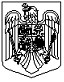 IULIE 2017Vers.1.0 	cu depunere de dosareSECŢIUNE GENERALĂ Amplasarea proiectului:Regiunea de dezvoltare                                                	Judeţ/Municipiul  Bucureşti          Obiectivele investiţiei 	Judeţ 	Comună/Oraş 	Sat/Sector 	Sat/SectorAS Date despre tipul de proiect şi beneficiar:A 6.5 Sectoare  vizate prin proiect:animalA6.1   l Proiect cu construcţii-montaj  Proiect fără construcţii -montajA6.3  Beneficiar privatvegetal ferma  de familieO A6.2                   M odernizare şi/sau Extindere Investiţie  nouăA 6.4 Prescorare  IBugete indicative si anexe conform HG907/2016Proiect tehnicAcord de mediuAviz Natura2000Denumire consultant:CUINr. Înreg. ONRCDenumire proiectant:CUINr. Înreg. ONRCDetaliere criterii de selecţie îndepliniteB INFORMAŢII PRIVIND SOLICITANTULB1 Descrierea solicitantuluiB1.1 Informaţii privind solicitantulCodul CAEN al activităţii/activităţilor finanţate prin proiect:Codul unic de înregistrare APIA   	Anul atribuirii codului   B1.2 Sediul social / Domiciliul stabil al solicitantului / Reşedinţa din RomâniaJudeţ	Localitate	SatCod poştal	Strada	Nr.Bloc	ScaraTelefon fix / mobil	Fax	E-mailB1.3 Numele şi prenumele reprezentantului legal şi funcţia acestuia în cadrul organizaţiei, precum şi specimenul de semnatură:Nume	Prenume	Funcţie	Reprezentant legal	Specimen de      LEGALB2 Informaţii referitoare la reprezentantul legal de proiectB2.1 Date de identitate ale reprezentantului legal de proiectData naşteriiCod numeric personal            Act de identitate                                                         Valabil până laEliberat la data de          de                                                                                           B.I.   C.I.    Paşaport                                                                                                                                                 	:	:B2.2 Domiciliul stabil al reprezentantului legal de proiectJudeţ	Localitate	SatCod poştal	Strada	Nr.	Bloc	ScaraTelefon fix	Telefon mobil	FaxE-mail               B3 Informaţii privind contul bancar pentru proiect F.E.A.D.R.B3.2 Adresa Băncii/SucursaleiB3.3 Cod IBAN	B3.4 Titularul contului bancarREGULI DE COMPLETARECâmpurile "Numele şi prenumele persoanei care înregistrează. Semnătura",  se vor completa după data primirii în format letric a acesteia împreună cu documentele justificative.Solicitantul are posibilitatea să opteze pentru Buget indicativ şi anexe conform  HG 907/2016, prin bifarea check-box-ului corespunzător din câmpul A6 sau pentru Buget indicativ  şi anexe conform  HG 28/2008 prin nebifarea check-box-ului.Completaţi devizele aferente capitolelor de cheltuieli, defalcat pe cheltuieli eligibile şi neeligibile prin completarea tabelelor incluse în acest document, respectiv:1. Tabelul "Deviz financiar_cap3" cuprinde cheltuielile aferente capitolului 3 - Cheltuieli pentru proiectare şi asistenţă tehnică, cheltuieli care trebuie să se regăsească atât în Bugetul Indicativ (Tabel "Buget indicativ" din cererea de finanţare, partea specifică) cât şi în Devizul General din Studiul de Fezabilitate.2. Tabelul "Devize obiect" cuprinde formatul cadru al devizului pe obiect, iar solicitantul va completa atâtea devize pe obiect câte obiecte de investiţie sunt incluse în proiect. Suma tuturor devizelor pe obiect trebuie  să se regăseasca atat in Bugetul Indicativ (tabelul "Buget indicativ" din cererea de finanţare, partea specifică) cât şi în Devizul General din Studiul de FezabilitateÎn cazul în care proiectul de investiţii presupune mai multe devize pe obiect, solicitantul va crea în documentul curent câte o copie atabelului "Devize obiect" pentru fiecare deviz pe obiect şi va detalia cheltuielile eligibile şi neeligibile pe fiecare în parte.3. Tabelul "cap.2+cap.5" cuprinde cheltuieli aferente capitolelor 2 şi 5 şi trebuie  să se regăsească atât în Bugetul Indicativ  (tabel "Buget indicativ" din cererea de finanţare, partea specifică) cât şi Devizul General din Studiul de Fezabilitate.4. Tabelul "Deviz culturi" cuprinde devizele aferente tuturor tipurilor de culturi, plantaţii, vizate de proiect.5. Câmpul "Prescorare" de la secţiunea A6 este obligatoriu.6. Pentru "Plantaţiile specifice pentru struguri  de masă", se completează Deviz pe obiect separat.7. În cazul art 28 (Agromediu), intensitatea suplimentară se acordă  după cum urmează:1 - Pentru investiţiile adresate terenurilor  arabile cu condiția ca suprafața aflată sub angajament sa reprezinte mai mult de 50%din terenul arabil aparținand exploataţiei agricole.Intensitatea mărită se acordă pentru utilajele si echipamentele specifice lucrărilor de arat, grăpat, discuit, semănat/însămânţat, tocat resturi vegetale, încorporat resturi vegetale în sol, numai în cazul în care peste 50% din terenul arabil deținut în cadrul fermei se află sub un angajament în derulare in cazul următoarelor pachete promovate prin Măsura 10 - Agromediu și climă (AGM): Pachetul 4 - culturi verzi, Pachetul 7 - terenuri arabile importante ca zone de hrănire pentru gâsca cu gât roșu (Branta ruficollis), suprafețe pe care se realizează  lucrări de tehnologie a culturilor;Intensitatea mărită  se acordă pentru facilităţi necesare depozitării şi compostării gunoiului de grajd numai în cazul în care peste 50% din terenul arabil deținut în cadrul fermei se află sub un angajament în derulare in cazul Pachetului 4  - culturi verzi, Pachetului 5  - adaptarea la efectele schimbărilor climatice şi Pachetului 7  - terenuri arabile importante  ca zone de hrănire pentru gâsca cu gât roșu (Branta ruficollis).2 -Pentru investiţiile adresate pajiștilor cu condiția ca suprafața aflată sub angajament  să reprezinte mai mult de 50% dinsuprafața de pajiști aparținând fermei.Intensitatea suplimentară se acordă  doar pentru contravaloarea următoarelor:- utilajelor folosite pentru cosit, strâns, balotat şi transportat fânul și a altor asemenea investitii utilizate in cazul pajistilor care fac obiectul sprijinului acordat prin Pachetul 1 - pajiști cu înaltă valoare naturală (HNV) fără Pachetul 2 - practici agricole tradiţionale,- utilajelor uşoare (utilaje cu lama scurtă, greutate redusă și viteză mică de deplasare) folosite pentru cosit, strâns, balotat şi transportat fânul și a altor asemenea investitii utilizate in cazul pajistilor care fac obiectul sprijinului acordat prin varianta 2.2 - utilaje ușoare pe pajiști permanente utilizate ca fânețe din pachetul 2 - practici agricole tradiţionale, varianta 3.1.2 -utilaje ușoare pe pajiști importante pentru Crex crex din sub-pachetul 3.1 - Crex crex, varianta 3.2.2 -utilaje ușoare pe pajiști importante pentru Lanius minor și Falco vespertinus din sub-pachetul 3.2 - Lanius minor și Falco vespertinus, varianta 6.2 - utilaje ușoare pe pajiști importante pentru fluturi (Maculinea sp.) din pachetul 6 - pajiști importante pentru fluturi (Maculinea sp.);- platformele pentru depozitarea şi/sau compostarea gunoiul de grajd şi utilajele/echipamentele de transport şi de împrăştiere  a gunoiului de grajd - în cazul pachetelor 1, 3.1, 3.2 şi 6;3 -Pentru investitiile  ce deservesc animalele care fac obiectul angajamentelor pachetului nr. 8 (rase locale în pericol de abandon)- contravaloarea investiţiei în cauză se obţine înmulțind procentul pe care îl detine nucleul de rase locale în pericol de abandon în total efective de animale, cu total valoare eligibilă a proiectului. Intensitatea mărită  se acordă doar pentru această contravaloare.Ex. dacă rasele în pericol de abandon reprezintă 10% din total efective (exprimate in UVM), se aplica  acest procent  la valoarea totala eligibila, si se acorda 20 puncte procentuale suplimentare la intensitate sprijin doar pentru această cota de 10% din valoarea totala eligibilă.8. Punctul A6.2 se va completa ţinând cont de următoarele:Investiţie nouă - cuprinde lucrările de construcţii-montaj, utilaje, instalaţii, care se realizează  pe amplasamente noi, lucrarile pentru construcţiile existente cărora li se schimbă destinaţia nefuncționale/dezafectateModernizarea  - cuprinde lucrările de construcţii şi instalaţii privind retehnologizarea, reutilarea și refacerea  sau extinderea construcţiilor existente aferente unităţilor în funcţiune şi cu autorizaţii de funcţionare valabile, fără modificarea destinaţiei iniţiale, inclusiv utilarea/reutilarea cu mașini, utilaje și echipamente necesare unei exploatații agricole pentru producția agricolă primară și, după caz, pentru procesare la nivel de fermă.9. Încadrarea cererii de finanțare în zona montană se va face dacă amplasarea investiției și, acolo unde este cazul, peste 50% din terenurile agricole ale exploatației se află în una dintre localitățile în dreptul cărora exista mențiunea ANC ZM în Anexa 3 la Ghidul solicitantului.10. Trebuie bifate şi anexate toate documentele de pe coloana “DEPUNERE-Obligatoriu pentru toate proiectele” din secțiunea E - Lista documentelor anexate.11. Fereastra cu mesajele de avertizare (dacă este cazul apare la închiderea formularului) se poate închide şi apăsând tasta ENTER.Buget indicativ  (EURO) pentru INVESTIȚII în activitatea de productie AGRICOLĂ  cf. HG 907Buget indicativ (EURO) pentru INVESTIȚII în activitatea procesare și/sau comercializare  cf. HG 907Buget indicativ  (EURO) pentru INVESTIȚII  pentru  agromediu  cf. HG 907BUGET  INDICATIV  TOTALIZATOR  (EURO)  cf. HG 907         *) Se înscrie denumirea obiectului de construcție sau intervenție* SE VA COMPLETA CU NUMĂRUL DE CICLURI DIN ACTIVITATEA EXISTENTĂ, REALIZATE ÎN CADRUL UNUI AN.** SE VA COMPLETA CU SUPRAFAŢA CULTURII(MP) CU CIUPERCI,  ACTIVITATE EXISTENTĂ; ÎN CAZUL ÎN CARE ÎN CADRUL CIUPERCĂRIEI SE UTILIZEAZĂ UN SISTEM DE CULTURĂ ÎN STELAJE, SE VA COMPLETA SUPRAFAŢA CULTURII(MP) FORMATĂ DIN SUPRAFAŢA UNUI STELAJ(MP)xNUMĂR DE STELAJE*** SE VA COMPLETA CU NUMĂRUL DE CICLURI PREVĂZUT A SE REALIZA ÎN STUDIUL DE FEZABILITATE, ÎN CADRUL UNUIAN.**** SE VA COMPLETA CU SUPRAFAŢA CULTURII(MP) CU CIUPERCI, ÎN URMA REALIZĂRII INVESTIŢIEI; ÎN CAZUL ÎN CARE ÎN CADRUL CIUPERCĂRIEI SE UTILIZEAZĂ UN SISTEM DE CULTURĂ ÎN STELAJE, SE VA COMPLETA SUPRAFAŢA CULTURII(MP) FORMATĂ DIN SUPRAFAŢA UNUI STELAJ(MP)xNUMĂR DE STELAJEDEFINIŢIA ŞI PRINCIPIILE DE CALCULARE A PRODUCŢIILOR STANDARDProducţia corespunzătoare unei exploatații agricole reprezintă valoarea monetară a producţiei agricole brute la preţul de la poarta exploataţiei. Producţia standard reprezintă valoarea producţiei corespunzătoare situaţiei medii într-o regiune dată, pentru fiecare exploatație agricolă. Producţia este suma dintre valoarea produsului principal (produselor principale) şi cea a produsului secundar (produselor secundare).· De exemplu, producția principală a unei vaci de lapte este laptele; valorile vițeilor și ale cărnii de vacă sunt considerate producție secundară și sunt incluse în producția standard· De exemplu, producția principală  la o cultură de grâu este grâul iar paiele considerate producție secundară, trebuie să fie evaluate în cazul în care sunt colectate pentru utilizarea la fermă sau pentru vânzare și sunt incluse în producția standardValoarea producției standard se calculează înmulţind producţia per unitate (ha, cap) cu preţul la poarta exploataţiei. TVA-ul, taxele pe produse şi plăţile directe nu sunt incluse.Perioada de producţieProducţiile standard corespund unei perioade de producţie de 12 luni (an calendaristic).Pentru produsele vegetale şi animale pentru care perioada de producţie este mai mică de 12 luni sau depăşeşte această perioadă, se calculează o producţie standard corespunzătoare creşterii sau producţiei pe o perioadă de 12 luni.Date de bază şi perioada de referinţăProducţiile standard se determină pe baza informațiilor contabile agricole, informații  care se colectează în statele membre UE pentru o perioadă de referinţă care cuprinde cinci ani succesivi. Perioada de referinţă este aceeaşi pentru toate statele membre şi este stabilită de CE. De exemplu, producţiile standard SO corespunzătoare perioadei de referinţă "2010" cuprind anii calendaristici 2008, 2009, 2010, 2011 şi 2012.  Următoarea perioadă  de calcul va fi 2011,2012, 2013, 2014 și 2015 denumită statistic SO2013.Unităţi1. Unităţi de măsură:(a) Producţiile standard corespunzătoare culturilor se determină pe baza suprafeţei exprimate în hectare.Există particularități pentru ciuperci, producţiile standard se determină pe baza producţiei brute pentru toate recoltele anuale succesive şi se exprimă per 100 m2 de suprafaţă cultivată. În vederea utilizării lor în contextul reţelei de informații contabile agricole, producţiile standard astfel determinate se împart la numărul de recolte anuale succesive, număr care este comunicat de fiecare stat membru. România a prevăzut un număr de 4 recolte anuale pentru ciuperci pentru exploatațiile din anchetă.(b) Producţiile standard corespunzătoare efectivului de animale se determină pe cap de animal, cu excepţia păsărilor de curte, pentru care se exprimă în 100 de capete, şi a albinelor, pentru care se determină pe stup.2. Unităţi monetare şi rotunjiriDatele de bază pentru determinarea producţiilor standard, precum şi producţiile standard se stabilesc în euro. Pentru statele membre care nu au aderat la Uniunea Economică şi Monetară, producţiile standard se convertesc în euro, utilizându-se cursurile de schimb medii pentru perioada de referinţă iar CE comunică statelor membre cursurile de schimb.Producţiile standard pot fi rotunjite, dacă este cazul, la cel mai apropiat multiplu de 5 EUR.DEFALCAREA PRODUCŢIILOR STANDARDÎn funcţie de caracteristicile culturii vegetale şi ale efectivului de animaleProducţiile  standard  se  determină pentru toate producțiile agricole care corespund rubricilor incluse în anchetele comunitare asupra  structurii exploataţiilor agricole, în modul prevăzut în aceste anchete.Defalcare geograficăProducţiile standard se determină pe baza unităţilor geografice compatibile cu unităţile geografice utilizate în anchetele comunitare asupra structurii exploataţiilor agricole (ASA) şi pentru reţeaua de informații contabile agricole (RICA). Zonele defavorizate sau montane nu sunt considerate o unitate geografică.Producţia standard nu se determină pentru caracteristici care nu sunt prezente în regiunile în cauză. COLECTAREA DATELOR PENTRU DETERMINAREA PRODUCŢIILOR STANDARDDatele de bază pentru determinarea producţiilor standard se actualizează cel puţin de fiecare dată când se desfăşoară o anchetă asupra structurii exploataţiilor agricole sub formă de recensământ.În  perioada  dintre  două  anchete  comunitare  asupra  structurii  exploataţiilor  agricole  desfăşurate  sub  formă  de  recensământ,  producţiile  standard  se actualizează de fiecare dată când are loc o anchetă asupra structurii exploataţiei.EXECUŢIAStatele membre sunt responsabile, în conformitate cu dispoziţiile legislației europene, de colectarea datelor de bază necesare pentru calcularea producţiilor standard, de calcularea acestora, de convertirea lor în euro, precum şi de colectarea datelor necesare pentru aplicarea metodei de actualizare, dacă este cazul.TRATAMENTUL CAZURILOR SPECIALESe stabilesc regulile următoare pentru calcularea producţiilor standard pentru anumite tipuri de caracteristici:Pârloage (terenuri scoase temporar din circuitul agricol) fără subvenţiiProducţia standard corespunzătoare pârloagelor fără niciun fel de subvenţii se ia în considerare la calcularea producţiei standard totale a exploataţiei numai în cazul în care există alte producţii standard pozitive pe exploataţie.Pârloage pentru care s-au acordat subvenţii, fără uz economic, şi păşuni permanente care nu mai sunt utilizate în producţie şi care sunt eligibile pentru plata subvenţiilorAvând în vedere că producţia de pe terenurile în sistem de ajutor fără uz economic este limitată la plăţile directe, producţiile standard ale acestor terenuri se consideră egale cu zero.Grădinile familialeAvând în vedere că produsele grădinilor familiale sunt în mod obişnuit destinate consumului propriu al exploatantului şi nu comercializării, producţiile standard ale acestora se consideră egale cu zero.AnimalePentru animale, caracteristicile sunt defalcate pe categorii de vârstă. Producţia corespunde valorii creşterii animalului pe perioada în care s-a încadrat într-o categorie. Cu alte cuvinte, producţia corespunde diferenţei dintre valoarea animalului atunci când iese dintr-o anumită categorie şi valoarea pe care a avut-o la intrarea în categoria respectivă (denumită şi valoare de înlocuire).1.Bovine sub un an, masculi şi femeleProducţiile standard corespunzătoare bovinelor sub un an se iau în considerare la calcularea producţiei standard totale a exploataţiei numai în cazul în care, pe exploataţie, sunt mai multe bovine sub un an decât vaci. Se iau în considerare numai producţiile standard corespunzătoare surplusului de bovine sub un an.Pentru categoria bovine sub un an se întâlnesc două situaţii:· dacă în fermă se găsesc  vaci de lapte atunci calculul dimensiunii economice se face prin însumarea producţiilor standard pentru vaci de lapte şi a producţiilor standard pentru viţeii sub 1 an al căror număr depăşeşte numărul vacilor de lapte;· dacă în fermă nu se găsesc vaci de lapte atunci  se iau în considerare producțiile standard corespunzătoare viţeilor sub 1 an pentru numărul care există în acel	moment în fermăExemplu de calcul:Ferma deţine 10 vaci de lapte, 12 viţei sub un an, 2 tauri mai mari de doi ani, 3 viţele mai mari de 2 ani destinate sacrificăriiSO 2010 = 10 x 1033.4 + 2 x 243.86 + 2 x 846.07 + 3 x 874.52 = 15137,42 EuroBovinele pentru carne sunt cele destinate sacrificării: bovine sub an, bovine sub 2 ani (femele şi masculi), bovine de doi ani şi peste (femele şi masculi), alte bovine (tauri, boi, alte bovine reformate destinate sacrificării).- Din categoria C_2_1 ʺ Bovine sub 1an total ʺ fac parte viței pentru îngrășat (masculi și femele), de regulă, sacrificați la vârsta de aproximativșase luni şi alte bovine sub 1 an având coeficienţii SO 2010 = 243,86 euro.- Din categoria C_2_2 ʺ Bovine sub 2 ani-masculi ʺ fac parte tăuraşi între un an şi doi ani având coeficienţii SO 2010 = 398,96 euro.- Din categoria C_2_3  ʺ Bovine sub 2 ani-femeleʺ fac parte juninci între un an şi doi ani cu excepţia bovinelor femele care au fătat deja, având coeficienţiiSO 2010 = 369,66 euro.- Din categoria C_2_4 ʺ Bovine de doi ani şi peste-masculi ʺ fac parte tauri de la doi ani în sus având coeficienţii SO 2010 = 846,07 euro.- Din categoria C_2_5 ʺ Bovine de doi ani şi peste-femele ʺ fac parte juninci de reproducţie (bovine de doi ani şi mai mult care nu au fătat încă şi sunt destinate reproducerii) şi juninci pentru îngrăşat (bovine femele de doi ani şi mai mult destinate îngrăşării) având coeficienţii SO = 874,52 euro.- Din categoria C_2_6 ʺ Vaci pentru lapteʺ fac parte Bovine femele care au fătat (inclusiv cele mai mici de 2 ani), care sunt ținute exclusiv sau în principal pentru producția de lapte destinat consumului uman sau obținerii de produse lactate şi vaci de lapte pentru sacrificare (vaci de lapte reformate) după lactaţia finală având coeficienţii SO 2010 = 1033,43 euro.- Din categoria C_2_99 ʺ Bovine de doi ani şi peste-alte vaci ʺ fac parte bovine femele care au fătat (inclusiv cele mai mici de 2 ani), ținute exclusiv sau în principal pentru producția de viței și al căror lapte nu este utilizat pentru consumul uman sau obținerea de produse lactate, vaci pentru muncă, vaci pentru sacrificare (reformate) care nu sunt de lapte (îngrășate sau nu înaintea sacrificării) având coeficienţii SO = 561,80 euro.Menționăm că toate categoriile aferente bovinelor includ și categoriile corespunzătoare de bivoli și bivolițe.2.Alte ovine şi caprineProducţiile standard corespunzătoare altor ovine se iau în considerare la calcularea producţiei standard totale a exploataţiei numai în cazul în care, pe exploataţie, nu există nici o femelă ovină de reproducţie.Producţiile standard corespunzătoare altor caprine se iau în considerare la calcularea producţiei standard totale a exploataţiei numai în cazul în care, pe exploataţie, nu există nici o femelă caprină de reproducţie. Acest lucru se datorează faptului că mieii/iezii sunt consideraţi producţia principală a oilor/ caprelor, valoarea acestora fiind inclusă în coeficientul standard output al oilor, respectiv caprelor.Exemplu de calcul:Ferma  deţine 250 oi, 270 miei , 10 berbeci , 12 oi sterpe şi 25 ieziSO 2010= 250 x 50.47 + 10 x 23.39 + 12 x 23.39 + 25 x 38.09 = 14084.33 Euro3.PurceiProducţiile standard corespunzătoare purceilor se iau în considerare la calcularea producţiei standard totale a exploataţiei numai în cazul în care, pe exploataţie, nu există nici o scroafă de reproducţie. Acest lucru se datorează faptului că purceii sub 20 kg. sunt consideraţi producţia principală a scroafelor de reproducţie, valoarea acestora fiind inclusă în coeficientul standard output al scroafelor.Exemplu de calcul:Ferma deţine 12 scroafe, 40 purcei sub 20 kg, 35 porci pentru îngrăşat, 2 vieriSO 2010 = 12 x 304.03 + 35 x 404.9 + 2 x 404.9 = 18629.66 Euro4.PăsăriFerma de păsări care îşi desfăşoară activitatea pe mai multe cicluri de producţie într-un an contabil se va dimensiona la  depunerea cererii de finanţare cu efectivul de păsări existent.RICA calculează valoarea SO pe baza numărului mediu de păsări existent de-a lungul anului în fermă.5.CiuperciExemplu de calcul:Sera pentru cultivarea ciupercilor se va dimensiona astfel:Pentru o suprafaţă de 200 mp, SO 2010 = 2 x 3845,95/4 cicluri = 1922,975 euroSuprafaţa totală cultivată = suprafaţa de bază x numărul de cicluri (pentru România s-au stabilit 4 cicluri). Provizoriu, cu caracter orientativ, s-au calculat următorii coeficienţi standard output:C_5_3_1 Curcani şi curci SO 2010 = 4133,33 euro/100 capeteC_5_3_2 Raţe  SO 2010 = 2777,78 euro/100 capete C_5_3_3 Gâşte SO 2010 = 3265,55 euro/100 capete C_5_3_4 Struţi SO 2010 = 28356,32 euro/100 capeteC_5_3_99 Alte păsări: fazani, bibilici, potârnichi, prepeliţe, porumbei SO 2010 = 1207,42 euro/100 capeteB_4_6_2 Brazi de crăciun  SO 2010 = 3580,25 euro/haEste de precizat că toţi coeficienţii SO 2010 sunt valabili până la sfarşitul anului 2016, urmând ca din anul 2017 dimensionarea unei exploataţii săse realizeze cu coeficienţii SO 2013, medie a anilor 2011, 2012, 2013, 2014, 2015. FurajeÎn cazul în care, pe exploataţie, nu există erbivore (ecvidee, bovine, ovine şi caprine), furajele (rădăcinoase furajere şi brasicacee, plante verzi, păşuni şi fâneţe) se consideră ca fiind destinate comercializării şi fac parte din producţia culturilor de câmp.În cazul în care, pe exploataţie, există erbivore, furajele se consideră a fi destinate hrănirii acestora şi fac parte din producţia corespunzătoare erbivorelor şi furajelor.Cheltuielile de marketing și transport sunt considerate costuri si nu sunt deduse din prețul care se utilizează pentru calculul producției standard.Nici o compensație de la o companie privată în caz de condiții meteorologice nefavorabile, sau de la stat de exemplu, în cazul problemelor de sănătate la animale nu trebuie să fie luate în considerare. Coeficientul SO trebuie să corespundă rezultatului așteptat în condiții "normale". În cazul în care într-un an în statul membru există o epidemie (cum ar fi limba albastră), acest an anormal poate fi exclus din calcul pentru produsele în cauză.La calcularea SO, procesarea produselor agricole nu trebuie luată în considerare chiar dacă această activitate este strâns legată de producție (lapte în unt, smântână, brânză), cu excepția vinului și uleiului de măsline. Prin urmare, în cazul în care într-o regiune laptele este transformat în brânză, în calcularea SO pentru vacile de lapte numai valoarea laptelui va fi luată în considerare și nu valoarea brânzei.Pentru exploatații care au mai multe culturi, cum ar fi ”legume proaspete pepeni și căpșuni - în câmp deschis " sau  - ”Fructe din zone cu climă temperată”, coeficientul de SO corespunde mediei ponderate a SO - urilor producțiilor incluse în această categorie. Este la latitudinea statelor membre să decidă care producție trebuie să fie inclusă în calcul în funcție de semnificația acesteia.În cazul în care pozițiile sunt subdivizate în sub poziții Statele Membre pot da un singur coeficient regional pentru o poziție principală; în acest caz, coeficientul pentru poziția principală se utilizează și pentru sub pozițiile aferente ex. ”Legume proaspete, pepeni şi căpşuni - în câmp, Flori, Fructe, pomi şi arbuşti - climă temperată” etc.Statele membre nu sunt obligate să furnizeze coeficienți SO pentru următoarele caracteristici:- Altele suprafețe- Suprafețe Irigate- Culturi energetice (sunt incluse fiecare ca și cultură separata)- Subrubricile  - Alte păsări și Alte animaleRegulamentele care stau la baza calculului SO sunt următoarele:·  Regulamentul de punere în aplicare (UE) NR. 1320/2013 AL COMISIEI din 3 decembrie 2013 de rectificare a Regulamentului de punere în aplicare (UE) nr. 385/2012 al Comisiei privind fișa exploatației care urmează a fi utilizată în scopul determinării veniturilor exploatațiilor agricole și analizării activității economice a acestor exploatații;· Regulamentul de punere în aplicare (UE) 220/ 3 februarie 2015 al Comisiei de stabilire a normelor de aplicare a Regulamentului (CE) nr. 1217/2009 al Consiliului privind crearea unei rețele de colectare de informații contabile privind veniturile și activitatea economică a exploatațiilor agricole în Uniunea Europeană;· Documentul Comitetului Comunitar RICA-RICC 1680 v 1. 3/2015, Definiții chestionar RICA· Documentul Comitetului Comunitar RICA-RICC 1500 Rev. 3/2010, Manual de tipologie· Documentul EUROSTAT CPSA/SB/714/2013 - Formatul de transmitere a SO 2010· Regulamentul (UE) 2015/1391 al comisiei din 13 august 2015 de modificare a Regulamentului (CE) nr. 1200/2009 de punere în aplicare a Regulamentului (CE) nr. 1166/2008 al Parlamentului European și al Consiliului privind anchetele structurale în agricultură și ancheta privind metodele de producție agricolă, în ceea ce privește coeficienții de unitate vită mare și definițiile caracteristicilor.F. DECLARAŢIE PE PROPRIA RĂSPUNDERE A SOLICITANTULUIPrin această declaraţie solicitantulcare solicită asistenţă financiară nerambursabilă prin programul FEADR pentru proiectul intitulatprin reprezentant legalcunoscând prevederile legii penale cu privire la falsul în declaraţii:Declar că proiectul propus asistenţei financiare nerambursabile FEADR nu beneficiază de altă finanţare din1  programe de finanţare nerambursabilă. De asemenea mă angajez ca în cazul în care proiectul va fi selectat pentru finanţare FEADR, nu voi depune acest proiect la nici un alt program de finanţare nerambursabilă la care proiectulpoate fi în intregime sau parţial eligibil pentru asistenţă.Declar că îndeplinesc condiţiile de eligibilitate prevăzute în fişa sub-măsurii şi Ghidul Solicitantului şi mă angajez2  să le respect pe perioada de valabilitate a contractului de finanţare şi monitorizare a investiţiei, inclusiv criteriile de selecţie pentru care am fost punctat.Declar că toate informaţiile din prezenta cerere de finanţare şi din documentele anexate sunt corecte şi mă3  angajez să respect condiţiile cerute în reglementările referitoare la prezentul program şi pe cele legate de proiectul anexat şi să furnizez periodic, la cerere, documente justificative necesare.Declar pe propria răspundere că orice modificări aduse dreptului de proprietate sau de folosinţă vor fi notificate4  AFIR în termen de trei zile de la data încheierii lor. De asemenea, mă angajez, ca pe perioada de valabilitate a contractului de finanţare şi monitorizare a investiţiei să nu diminuez suprafaţa şi/sau infrastructura cuprinsă înproiect.5   Declar că eu şi organizaţia mea (asociaţie sau întreprindere) nu suntem într-unul din următoarele cazuri:Acuzat din cauza unei greşelli privind conduita profesională având ca soluţie finală res judicata (împotriva căreia nici un apel nu este posibil)Vinovat de grave deficienţe de conduită profesională dovedite prin orice mijloace pe care Agenţia le poate justifica. Vinovat de faptul că nu am prezentat informaţiile cerute de Autoritatea Contractantă ca o condiţie de participare la licitaţiesau contractare.Încălcarea prevederilor contractuale prin care nu mi-am îndeplinit obligaţiile contractuale în legatură cu un alt contract cuAgenţia sau alte contracte finanţate din fonduri comunitare.Încercarea de a obţine informaţii confidenţiale sau de influenţare a Agenţiei în timpul procesului de evaluare a proiectuluişi nu voi face presiuni la adresa evaluatorului.Declar că organizaţia pe care o reprezint ARE datorii către institutii de credit şi/sau instituţii financiare6	bancare/ nebancare pentru care prezint graficul de rambursareDeclar că organizaţia pe care o reprezint NU are datorii către instituţii de credit şi/sau instituţii financiare bancare/ nebancare7  Declar pe propria răspundere că în cazul în care nu respect oricare din punctele prevazute în această declaraţie proiectul să devină neeligibil în baza criteriului  "Eligibilitatea solicitantului" sau contractul să fie reziliat8  Declar pe proprie răspundere că:Nu sunt înregistrat în scopuri TVA şi că mă angajez să notific Agenţiei orice modificare a situaţiei privind înregistrarea ca plătitor de TVA, în maxim 10 (zece) zile de la data înregistrarii în scopuri TVASunt înregistrat în scopuri de TVA (certificat de înregistrare fiscalî în scopuri de TVA)Declar pe propria răspundere că nu am înscrisuri care privesc sancțiuni economico-financiare în cazierul judiciar  pe care mă oblig să îl depun la încheierea contractului de finanţare . Prin prezenta îmi exprim consimțământul ca AFIR să solicite instituțiilor abilitate conform legii, extrasul de pe cazierul judiciar privind9  situația mea.(Până la reglementarea posibilităţii aplicării de către experţii evaluatori AFIR a normelor metodologice aferente Legii nr. 290/2004 privind cazierul judiciar, cu modificările şi completările ulterioare, solicitantul are obligaţia depunerii documentului justificativ mai sus enunţat.)10  Declar pe propria răspundere că nu am fapte înscrise în cazierul fiscal.11  Declar pe propria răspundere că toate cheltuielile neeligibile vor fi suportate de solicitant şi că acestea vor fi realizate până la finalizarea proiectului.12  Declar pe propria răspundere că dosarul cererii de finanţare în original, va fi identic cu dosarul cererii de finanţare depus online. În caz contrar, proiectul nu va fi contractat.13  Declar că mă angajez să îndeplinesc - Cerinţele minime obligatorii de respectare a bunelor practici agricole privind gestionarea gunoiului de grajd.Mă angajez ca în termenul prevăzut în  „Notificărea beneficiarului privind selectarea cererii de finanţare şi14  semnarea contractului de finanţare”, să prezint documentul privind cofinanţarea proiectului şi Angajamentul responsabilului legal al proiectului că nu va utiliza în alte scopuri 50% din cofinanțarea privată, în cazul prezentăriicofinanţării prin extras de cont.Mă angajez ca în maxim 4 luni de la data primirii "Notificării beneficiarului privind selectarea cererii de finantareși semnarea contractului de finanțare" să prezint documentul ANPM pentru proiect. Prin excepţie de la acest15  termen, în cazul în care proiectul se supune procedurilor de evaluare a impactului asupra mediului şi de evaluare adecvată sau doar de evaluare adecvată, mă angajez să prezint Acordul de mediu/Avizul Natura 2000 în termende maximum 7 luni de la primirea Notificării solicitantului privind selectarea cererii de finanţare şi semnarea contractului de finanţare.Mă angajez ca pe durata de execuție a contractului să-mi menţin cel puţin încadrarea în dimensiunea SO a16  exploataţiei agricole, fără a reduce dimensiunea economică a exploatației agricole, prevazută la depunerea cererii de finanțare, cu mai mult de 15% și fără a scădea, în nicio situație, sub pragul minim de 8.000 SO stabilitprin condițiile de eligibilitate.Sunt de acord ca AFIR sa publice pe site, să consulte și să prelucreze, prin operațiunile prevăzute de legislația în17  vigoare în vederea desfășurării activității specifice, datele mele cu caracter personal, furnizate AFIR, cu respectarea legislaţiei europene şi naţionale privind transparenţa, publicarea datelor cu caracter personal şiprelucrarea acestora.  18  Mă angajez să asigur intreținerea/mentenanța investiției pe o perioada de minim 3 ani (5 ani pentru proiectele        care prevăd Construcții-Montaj), de la ultima tranșă de plată.Semnatura reprezentant legal şi ştampila (după caz)	Data*Pentru indicatorii de tip numeric care nu fac obiectul investiției  se va completa valoarea zero.Indic. nr.1 - reprezintă codul de inregistrare al beneficiarului în Registrul Fermierului la APIAIndic. nr.2 - reprezintă codul CAEN pentru investiţia vizată prin proiectIndic. nr. 3, 4, 5, 7, 10, 12 - se va bifa doar o singura categorie/ categoria majoritarăIndic. nr. 6 - se completează numărul exploataţiilor sprijinite prin proiect; in cazul investitiilor colective realizate de formele asociative ale fermierilor (cooperative/grupuri de producatori) se va mentiona nr. de exploatatii care fac parte din formele asociative implicate/ sprijinite in proiect.Indic. nr. 8 - se completează suprafaţa (Ha) exploataţiilor agricole sprijinite prin proiect Indic. nr.9 - se completează suprafaţa (Ha) vizată de investiţii pentru sisteme de irigaţii Indic. nr. 11 - se va bifa categoria  majoritară.În categoria "Utilaje şi echipamente" se vor încadra investiţii precum: investiţii privind achiziţia de tractoare, combine, maşini, utilaje, echipamente agricole etc, canalizare/ instalaţii de tratare a apelor uzate, instalaţii de irigat, instalatii pentru procesarea complexa a furajelor pentru animale.În categoria  "Construcţii agricole" se vor încadra investiţii precum: construirea şi/ sau modernizarea clădirilor utilizate pentru producţia agricolă la nivel de fermă, fose septice si platforme gunoi de grajd, alte construcţii în fermă cum ar fi: sere, depozite,  mici adaposturi pentru prepararea nutreturilor combinate, instalatii necesare depozitarii in conditii optime.În categoria  "Alte investiţii  agricole" se vor încadra tipurile de investiţii care nu se încadrează în primele  două categorii.Indic. nr. 13 - Beneficiarii ale caror tipuri de investitii NU vizeaza cresterea animalelor, vor completa fiecare subcategorie cu valoarea “0”; beneficiarii ale caror tipuri de investitii vizeaza cresterea animalelor, vor completa valorile pe care le detin, in dreptul subcategoriilor corespunzatoare (ex: bovine, ovine, caprine, etc), iar restul subcategoriilor vor fi completate cu “0”.Indic. nr. 14 - se va completa din momentul demararii M01, M02, respectiv M16Codul unic de înregistrare APIAÎn cazul în care nu aveți un cod unic de înregistrare APIA, completați acest formular. Informațiile care există în secțiunea "B INFORMAȚII PRIVINDSOLICITANTUL" se preiau prin click pe butonul "Completare automată".FORMULARde înscriere în Registrul unic de identificare pentru solicitanţii de finanţare prin măsurileProgramului naţional de dezvoltare rurală 2014 - 2020Denumire solicitant:Categorie Solicitant:Sediul / AdresaŢara            	Judeţul	oraşulcomuna	satul	stradanr	bl.	et.	ap.	sectorul	codul poștalNumăr de telefon	Fax	E-mailNumăr de înregistrare în registrul comerțului/Registrul asociațiilor și fundațiilorCUI / CIFCod CAEN pentru activitatea principalăCod CAEN pentru activitatea secundară pentru care se solicită înregistrarea în Registrul unic de identificareCod IBAN    deschis la BancaSucursala / AgențiePrin reprezentant legal, doamna/domnulcu CNP           	, solicit înscrierea în Registrul unic de îdentificare - Agenţia de Plăţi şi Intervenţie pentru Agricultură.Am luat la cunoştinţă că orice modificare a informaţiilor de mai sus trebuie furnizată către APIA în termen de maximum 10 zile lucrătoare de la producerea acestora.Declar pe propria răspundere că cele de mai sus sunt conforme cu realitatea.Sunt de acord ca datele din cerere să fie introduse în baza de date a Sistemului Integrat de Administrare şi Control, procesate şi verificate în vederea înscrierii în Registrul unic de identificare şi transmise autorităţilor responsabile în vederea elaborării de studii statistice şi de evaluări economice, în condiţiile Legii nr. 677-2001 pentru protecţia persoanelor cu privire la prelucrarea datelor cu caracter personal şi libera circulaţie a acestor date, cu modificarile şi completările ulterioare.Reprezentant legal       	Data    Numele şi prenumele             Semnătura .................................................................................................................................DATE DE ÎNREGISTRARE		NUME ŞI PRENUME DIRECTOR OJFIR/ DIRECTOR GENERAL ADJUNCT CRFIRDATE DE ÎNREGISTRARE		NUME ŞI PRENUME DIRECTOR OJFIR/ DIRECTOR GENERAL ADJUNCT CRFIRSe completează de către Agenţia pentru Finanţarea Investiţiilor Rurale - OficiulJudeţean/Centrul Regional – Programul FEADR pentru cereri de finanţare.OJFIR/CRFIR                                                    Număr înregistrareNumăr   Număr	Codificare	Nr. cerere	Nr.	Cod	Număr ordine măsură submăsură  de rezervă	de proiecte   regiune judeţData Înregistrării            Numele şi prenumele persoanei care înregistrează:  Semnătura:Data primirii cererii de finanţare la Contractare:Se completează de către solicitantSe completează de către Agenţia pentru Finanţarea Investiţiilor Rurale - OficiulJudeţean/Centrul Regional – Programul FEADR pentru cereri de finanţare.OJFIR/CRFIR                                                    Număr înregistrareNumăr   Număr	Codificare	Nr. cerere	Nr.	Cod	Număr ordine măsură submăsură  de rezervă	de proiecte   regiune judeţData Înregistrării            Numele şi prenumele persoanei care înregistrează:  Semnătura:Data primirii cererii de finanţare la Contractare:Se completează de către solicitantSemnătura Director OJFIR/Director GeneralAdjunct CRFIRŞtampila OJFIR/CRFIRSe completează de către Agenţia pentru Finanţarea Investiţiilor Rurale - OficiulJudeţean/Centrul Regional – Programul FEADR pentru cereri de finanţare.OJFIR/CRFIR                                                    Număr înregistrareNumăr   Număr	Codificare	Nr. cerere	Nr.	Cod	Număr ordine măsură submăsură  de rezervă	de proiecte   regiune judeţData Înregistrării            Numele şi prenumele persoanei care înregistrează:  Semnătura:Data primirii cererii de finanţare la Contractare:Se completează de către solicitantA PREZENTARE GENERALĂA PREZENTARE GENERALĂ   A1 Măsura: M3/3A – AGRICULTURA COMPETITIVA IN TERITORIUL GAL     Tipul Investitiei:   ART.17Reg.U.E.1305/2013, pct (1),C       Tipul Investiției se încadrează în Reg.1305/2013 și în fișa măsurii din SDL conform datelor de mai sus și descrierii de la pct. A3 și A4A2 Nume prenume / Denumire solicitant:   A1 Măsura: M3/3A – AGRICULTURA COMPETITIVA IN TERITORIUL GAL     Tipul Investitiei:   ART.17Reg.U.E.1305/2013, pct (1),C       Tipul Investiției se încadrează în Reg.1305/2013 și în fișa măsurii din SDL conform datelor de mai sus și descrierii de la pct. A3 și A4A2 Nume prenume / Denumire solicitant:       AAAAA       AAAAAA3 Titlu proiect:A3 Titlu proiect:              ASASAS              ASASASA4 Descrierea succintă a proiectului:A4 Descrierea succintă a proiectului:             ASAS             ASASB3.1 Denumirea BănciiB3.1 Denumirea BănciiDenumirea Sucursalei/FilialeiC FINANȚĂRI NERAMBURSABILE  solicitate și /sau obținuteC FINANȚĂRI NERAMBURSABILE  solicitate și /sau obținuteC FINANȚĂRI NERAMBURSABILE  solicitate și /sau obținuteC FINANȚĂRI NERAMBURSABILE  solicitate și /sau obținuteC FINANȚĂRI NERAMBURSABILE  solicitate și /sau obținuteC FINANȚĂRI NERAMBURSABILE  solicitate și /sau obținuteC. Solicitantul a mai obţinut finanţări nerambursabile ? Dacă Da, detaliaţi cu datele solicitate în tabelul de mai josC. Solicitantul a mai obţinut finanţări nerambursabile ? Dacă Da, detaliaţi cu datele solicitate în tabelul de mai josC. Solicitantul a mai obţinut finanţări nerambursabile ? Dacă Da, detaliaţi cu datele solicitate în tabelul de mai josC. Solicitantul a mai obţinut finanţări nerambursabile ? Dacă Da, detaliaţi cu datele solicitate în tabelul de mai josC. Solicitantul a mai obţinut finanţări nerambursabile ? Dacă Da, detaliaţi cu datele solicitate în tabelul de mai josC. Solicitantul a mai obţinut finanţări nerambursabile ? Dacă Da, detaliaţi cu datele solicitate în tabelul de mai josDANUDenumire program de finanțareNumăr. proiecteTitlul Proiectui și numărul contractului definanțareTitlul Proiectui și numărul contractului definanțareData finalizării ll/zz/aaaaValoarea sprijinului (EURO)Program național*Program național*FEADRSAPARDAlte programe europene*Alte programe europene*Alte programe europene*Alte programe europene*Alte programe europene*Alte programe europene** se completează de către solicitant cu denumirea programului* se completează de către solicitant cu denumirea programului* se completează de către solicitant cu denumirea programului* se completează de către solicitant cu denumirea programului* se completează de către solicitant cu denumirea programului* se completează de către solicitant cu denumirea programului                       MINISTERUL AGRICULTURII SI DEZVOLTARII RURALEAGENŢIA PENTRU FINANŢAREA INVESTIŢIILOR RURALEProcentul aferent intensităţii      Curs EUROData întocmirii Studiului de fizabilitateMăsura SDLM3-3ADenumirea capitolelor de cheltuieliCheltuieli   eligibile EligibileCheltuieli neeligibileneeligibileTotalEUROEUROEURO1234Capitolul 1 Cheltuieli pentru obtinerea şi amenajarea terenului - total, din care:1.1 Obţinerea terenului1.2 Amenajarea terenului1.3 Amenajari pentru protecţia mediului şi aducerea terenului la starea iniţială1.4 Cheltuieli pentru relocarea/protecţia utilităţilorCapitolul 2 Cheltuieli pentru asigurarea utilităţilor necesare obiectivuluiCapitolul 3 Cheltuieli pentru proiectare şi asistenţă tehnică - total, din care:3.1 Studii   3.1.1. Studii de teren   3.1.2. Raport privind impactul asupra mediului   3.1.3. Alte studii specifice3.2 Documentaţii-suport şi cheltuieli pentru obţinerea de avize, acorduri şi autorizaţii3.3 Expertizare tehnică3.4 Certificarea performanţei energetice şi auditul energetic al clădirilor3.5 Proiectare   3.5.1. Temă de proiectare   3.5.2. Studiu de prefezabilitate   3.5.3. Studiu de fezabilitate/documentaţie de avizare a lucrărilor de intervenţii şi deviz general   3.5.4. Documentaţiile tehnice necesare în vederea obţinerii avizelor/acordurilor/autorizaţiilor   3.5.5. Verificarea tehnică de calitate a proiectului tehnic şi a detaliilor de execuţie   3.5.6. Proiect tehnic şi detalii de execuţie3.6 Organizarea procedurilor de achiziţie3.7 Consultanţă   3.7.1. Managementul de proiect pentru obiectivul de investiţii   3.7.2. Audit financiar3.8 Asistenţă tehnică   3.8.1. Asistenţă tehnică din partea proiectantului      3.8.1.1. pe perioada de execuţie a lucrărilor      3.8.1.2. pentru participarea proiectantului la fazele incluse în programul de control  al lucrărilor de execuţie, avizat de către Inspectoratul de Stat în Construcţii      3.8.2. Dirigenţie de şantierVerificare încadrare cheltuieli capitolul 3Verificarea se face in Buget totalizatorVerificarea se face in Buget totalizatorVerificarea se face in Buget totalizatorCapitolul 4 Cheltuieli pentru investiţia de bază - total, din care:A – Construcții și lucrări de intervenții – total din care:4.1 Construcţii şi instalaţii4.2 Montaj utilaje, echipamente tehnologice şi funcţionale4.3 Utilaje, echipamente tehnologice şi funcţionale care necesită montaj4.4 Utilaje, echipamente tehnologice şi funcţionale care nu necesită montaj şi echipamente de transport4.5. Dotări4.6.Active necorporaleB – Cheltuieli pentru investiții în culture/plantațiiSubcapitol 1 – Lucrari de pregătire a terenuluiSubcapitol 2 – Inființarea plantațieiSubcapitol 3 – Întreținere planatație în anul 1Subcapitol 4 – Întreținere planatație în anul 2Subcapitol 5 – Instalat sistem susținere și împrejmuireCapitolul 5 Alte cheltuieli - total, din care:5.1 Organizare de şantier   5.1.1 Lucrări de construcţii şi instalaţii aferente organizării de şantier   5.1.2 Cheltuieli conexe orgănizării şantierului5.2 Comisioane, cote, taxe, costul creditului   5.2.1. Comisioanele şi dobânzile aferente creditului băncii finanţatoare   5.2.2. Cota aferentă ISC pentru controlul calităţii lucrărilor de construcţii   5.2.3. Cota aferentă ISC pentru controlul statului în amenajarea teritoriului, urbanism şi pentru autorizarea lucrărilor de construcţii   5.2.4. Cota aferentă Casei Sociale a Constructorilor - CSC   5.2.5. Taxe pentru acorduri, avize conforme şi autorizaţia de construire/desfiinţare5.3 Cheltuieli diverse şi neprevăzute5.4 Cheltuieli pentru informare şi publicitateProcent chetuieli diverse și neprevăzute0,00%0,00%0,00%Capitolul 6 Cheltuieli pentru darea în exploatare - total, din care:6.1 Pregătirea personalului de exploatare6.2 Probe tehnologice şi testeTOTAL  GENERALVerificare actualizareactualizare mai mică de 5% din valoarea eligibilăactualizare mai mică de 5% din valoarea eligibilăactualizare mai mică de 5% din valoarea eligibilăACTUALIZARE Cheltuieli Eligibile (max 5%)TOTAL GENERAL CU ACTUALIZAREValoare TVATOTAL GENERAL inclusiv TVALEIEUROVALOARE TOTALĂVALOARE ELIGIBILĂVALOARE NEELIGIBILĂPlan FinanciarPlan FinanciarPlan FinanciarPlan FinanciarCheltuieli eligibile	Cheltuieli	TotalEURO	neeligibile EUROCheltuieli eligibile	Cheltuieli	TotalEURO	neeligibile EUROCheltuieli eligibile	Cheltuieli	TotalEURO	neeligibile EUROCheltuieli eligibile	Cheltuieli	TotalEURO	neeligibile EUROAjutor public nerambursabil (contribuţie UE şi cofinanţare naţională)Cofinanțare privată, din care:contribuție în natură autofinanțareîmprumuturiTOTAL PROIECTProcent contribuţie publicăAvans solicitatProcent avans solicitat ca procent din ajutorul public nerambursabilSuma avans mai mica  de 50% din ajutorul publicSuma avans mai mica  de 50% din ajutorul public                       MINISTERUL AGRICULTURII SI DEZVOLTARII RURALEAGENŢIA PENTRU FINANŢAREA INVESTIŢIILOR RURALEProcentul aferent intensităţii      Curs EUROData întocmirii Studiului de fizabilitateMăsura SDLM3-3ADenumirea capitolelor de cheltuieliCheltuieli   eligibile EligibileCheltuieli neeligibileneeligibileTotalEUROEUROEURO1234Capitolul 1 Cheltuieli pentru obtinerea şi amenajarea terenului - total, din care:1.1 Obţinerea terenului1.2 Amenajarea terenului1.3 Amenajari pentru protecţia mediului şi aducerea terenului la starea iniţială1.4 Cheltuieli pentru relocarea/protecţia utilităţilorCapitolul 2 Cheltuieli pentru asigurarea utilităţilor necesare obiectivuluiCapitolul 3 Cheltuieli pentru proiectare şi asistenţă tehnică - total, din care:3.1 Studii   3.1.1. Studii de teren   3.1.2. Raport privind impactul asupra mediului   3.1.3. Alte studii specifice3.2 Documentaţii-suport şi cheltuieli pentru obţinerea de avize, acorduri şi autorizaţii3.3 Expertizare tehnică3.4 Certificarea performanţei energetice şi auditul energetic al clădirilor3.5 Proiectare   3.5.1. Temă de proiectare   3.5.2. Studiu de prefezabilitate   3.5.3. Studiu de fezabilitate/documentaţie de avizare a lucrărilor de intervenţii şi deviz general   3.5.4. Documentaţiile tehnice necesare în vederea obţinerii avizelor/acordurilor/autorizaţiilor   3.5.5. Verificarea tehnică de calitate a proiectului tehnic şi a detaliilor de execuţie   3.5.6. Proiect tehnic şi detalii de execuţie3.6 Organizarea procedurilor de achiziţie3.7 Consultanţă   3.7.1. Managementul de proiect pentru obiectivul de investiţii   3.7.2. Audit financiar3.8 Asistenţă tehnică   3.8.1. Asistenţă tehnică din partea proiectantului      3.8.1.1. pe perioada de execuţie a lucrărilor      3.8.1.2. pentru participarea proiectantului la fazele incluse în programul de control  al lucrărilor de execuţie, avizat de către Inspectoratul de Stat în Construcţii      3.8.2. Dirigenţie de şantierVerificare încadrare cheltuieli capitolul 3Verificarea se face in Buget totalizatorVerificarea se face in Buget totalizatorVerificarea se face in Buget totalizatorCapitolul 4 Cheltuieli pentru investiţia de bază - total, din care:A – Construcții și lucrări de intervenții – total din care:4.1 Construcţii şi instalaţii4.2 Montaj utilaje, echipamente tehnologice şi funcţionale4.3 Utilaje, echipamente tehnologice şi funcţionale care necesită montaj4.4 Utilaje, echipamente tehnologice şi funcţionale care nu necesită montaj şi echipamente de transport4.5. Dotări4.6.Active necorporaleB – Cheltuieli pentru investiții în culture/plantațiiSubcapitol 1 – Lucrari de pregătire a terenuluiSubcapitol 2 – Inființarea plantațieiSubcapitol 3 – Întreținere planatație în anul 1Subcapitol 4 – Întreținere planatație în anul 2Subcapitol 5 – Instalat sistem susținere și împrejmuireCapitolul 5 Alte cheltuieli - total, din care:5.1 Organizare de şantier   5.1.1 Lucrări de construcţii şi instalaţii aferente organizării de şantier   5.1.2 Cheltuieli conexe orgănizării şantierului5.2 Comisioane, cote, taxe, costul creditului   5.2.1. Comisioanele şi dobânzile aferente creditului băncii finanţatoare   5.2.2. Cota aferentă ISC pentru controlul calităţii lucrărilor de construcţii   5.2.3. Cota aferentă ISC pentru controlul statului în amenajarea teritoriului, urbanism şi pentru autorizarea lucrărilor de construcţii   5.2.4. Cota aferentă Casei Sociale a Constructorilor - CSC   5.2.5. Taxe pentru acorduri, avize conforme şi autorizaţia de construire/desfiinţare5.3 Cheltuieli diverse şi neprevăzute5.4 Cheltuieli pentru informare şi publicitateProcent chetuieli diverse și neprevăzute0,00%0,00%0,00%Capitolul 6 Cheltuieli pentru darea în exploatare - total, din care:6.1 Pregătirea personalului de exploatare6.2 Probe tehnologice şi testeTOTAL  GENERALVerificare actualizareactualizare mai mică de 5% din valoarea eligibilăactualizare mai mică de 5% din valoarea eligibilăactualizare mai mică de 5% din valoarea eligibilăACTUALIZARE Cheltuieli Eligibile (max 5%)TOTAL GENERAL CU ACTUALIZAREValoare TVATOTAL GENERAL inclusiv TVALEIEUROVALOARE TOTALĂVALOARE ELIGIBILĂVALOARE NEELIGIBILĂPlan FinanciarPlan FinanciarPlan FinanciarPlan FinanciarCheltuieli eligibile	Cheltuieli	TotalEURO	neeligibile EUROCheltuieli eligibile	Cheltuieli	TotalEURO	neeligibile EUROCheltuieli eligibile	Cheltuieli	TotalEURO	neeligibile EUROCheltuieli eligibile	Cheltuieli	TotalEURO	neeligibile EUROAjutor public nerambursabil (contribuţie UE şi cofinanţare naţională)Cofinanțare privată, din care:contribuție în natură autofinanțareîmprumuturiTOTAL PROIECTProcent contribuţie publicăAvans solicitatProcent avans solicitat ca procent din ajutorul public nerambursabilSuma avans mai mica  de 50% din ajutorul publicSuma avans mai mica  de 50% din ajutorul public                       MINISTERUL AGRICULTURII SI DEZVOLTARII RURALEAGENŢIA PENTRU FINANŢAREA INVESTIŢIILOR RURALEProcentul aferent intensităţii      Curs EUROData întocmirii Studiului de fizabilitateMăsura SDLM3-3ADenumirea capitolelor de cheltuieliCheltuieli   eligibile EligibileCheltuieli neeligibileneeligibileTotalEUROEUROEURO1234Capitolul 1 Cheltuieli pentru obtinerea şi amenajarea terenului - total, din care:1.1 Obţinerea terenului1.2 Amenajarea terenului1.3 Amenajari pentru protecţia mediului şi aducerea terenului la starea iniţială1.4 Cheltuieli pentru relocarea/protecţia utilităţilorCapitolul 2 Cheltuieli pentru asigurarea utilităţilor necesare obiectivuluiCapitolul 3 Cheltuieli pentru proiectare şi asistenţă tehnică - total, din care:3.1 Studii   3.1.1. Studii de teren   3.1.2. Raport privind impactul asupra mediului   3.1.3. Alte studii specifice3.2 Documentaţii-suport şi cheltuieli pentru obţinerea de avize, acorduri şi autorizaţii3.3 Expertizare tehnică3.4 Certificarea performanţei energetice şi auditul energetic al clădirilor3.5 Proiectare   3.5.1. Temă de proiectare   3.5.2. Studiu de prefezabilitate   3.5.3. Studiu de fezabilitate/documentaţie de avizare a lucrărilor de intervenţii şi deviz general   3.5.4. Documentaţiile tehnice necesare în vederea obţinerii avizelor/acordurilor/autorizaţiilor   3.5.5. Verificarea tehnică de calitate a proiectului tehnic şi a detaliilor de execuţie   3.5.6. Proiect tehnic şi detalii de execuţie3.6 Organizarea procedurilor de achiziţie3.7 Consultanţă   3.7.1. Managementul de proiect pentru obiectivul de investiţii   3.7.2. Audit financiar3.8 Asistenţă tehnică   3.8.1. Asistenţă tehnică din partea proiectantului      3.8.1.1. pe perioada de execuţie a lucrărilor      3.8.1.2. pentru participarea proiectantului la fazele incluse în programul de control  al lucrărilor de execuţie, avizat de către Inspectoratul de Stat în Construcţii      3.8.2. Dirigenţie de şantierVerificare încadrare cheltuieli capitolul 3Verificarea se face in Buget totalizatorVerificarea se face in Buget totalizatorVerificarea se face in Buget totalizatorCapitolul 4 Cheltuieli pentru investiţia de bază - total, din care:A – Construcții și lucrări de intervenții – total din care:4.1 Construcţii şi instalaţii4.2 Montaj utilaje, echipamente tehnologice şi funcţionale4.3 Utilaje, echipamente tehnologice şi funcţionale care necesită montaj4.4 Utilaje, echipamente tehnologice şi funcţionale care nu necesită montaj şi echipamente de transport4.5. Dotări4.6.Active necorporaleB – Cheltuieli pentru investiții în culture/plantațiiSubcapitol 1 – Lucrari de pregătire a terenuluiSubcapitol 2 – Inființarea plantațieiSubcapitol 3 – Întreținere planatație în anul 1Subcapitol 4 – Întreținere planatație în anul 2Subcapitol 5 – Instalat sistem susținere și împrejmuireCapitolul 5 Alte cheltuieli - total, din care:5.1 Organizare de şantier   5.1.1 Lucrări de construcţii şi instalaţii aferente organizării de şantier   5.1.2 Cheltuieli conexe orgănizării şantierului5.2 Comisioane, cote, taxe, costul creditului   5.2.1. Comisioanele şi dobânzile aferente creditului băncii finanţatoare   5.2.2. Cota aferentă ISC pentru controlul calităţii lucrărilor de construcţii   5.2.3. Cota aferentă ISC pentru controlul statului în amenajarea teritoriului, urbanism şi pentru autorizarea lucrărilor de construcţii   5.2.4. Cota aferentă Casei Sociale a Constructorilor - CSC   5.2.5. Taxe pentru acorduri, avize conforme şi autorizaţia de construire/desfiinţare5.3 Cheltuieli diverse şi neprevăzute5.4 Cheltuieli pentru informare şi publicitateProcent chetuieli diverse și neprevăzute0,00%0,00%0,00%Capitolul 6 Cheltuieli pentru darea în exploatare - total, din care:6.1 Pregătirea personalului de exploatare6.2 Probe tehnologice şi testeTOTAL  GENERALVerificare actualizareactualizare mai mică de 5% din valoarea eligibilăactualizare mai mică de 5% din valoarea eligibilăactualizare mai mică de 5% din valoarea eligibilăACTUALIZARE Cheltuieli Eligibile (max 5%)TOTAL GENERAL CU ACTUALIZAREValoare TVATOTAL GENERAL inclusiv TVALEIEUROVALOARE TOTALĂVALOARE ELIGIBILĂVALOARE NEELIGIBILĂPlan FinanciarPlan FinanciarPlan FinanciarPlan FinanciarCheltuieli eligibile	Cheltuieli	TotalEURO	neeligibile EUROCheltuieli eligibile	Cheltuieli	TotalEURO	neeligibile EUROCheltuieli eligibile	Cheltuieli	TotalEURO	neeligibile EUROCheltuieli eligibile	Cheltuieli	TotalEURO	neeligibile EUROAjutor public nerambursabil (contribuţie UE şi cofinanţare naţională)Cofinanțare privată, din care:contribuție în natură autofinanțareîmprumuturiTOTAL PROIECTProcent contribuţie publicăAvans solicitatProcent avans solicitat ca procent din ajutorul public nerambursabilSuma avans mai mica  de 50% din ajutorul publicSuma avans mai mica  de 50% din ajutorul public                       MINISTERUL AGRICULTURII SI DEZVOLTARII RURALEAGENŢIA PENTRU FINANŢAREA INVESTIŢIILOR RURALEProcentul aferent intensităţii      Curs EUROData întocmirii Studiului de fizabilitateMăsura SDLM3-3ADenumirea capitolelor de cheltuieliCheltuieli   eligibile EligibileCheltuieli neeligibileneeligibileTotalEUROEUROEURO1234Capitolul 1 Cheltuieli pentru obtinerea şi amenajarea terenului - total, din care:1.1 Obţinerea terenului1.2 Amenajarea terenului1.3 Amenajari pentru protecţia mediului şi aducerea terenului la starea iniţială1.4 Cheltuieli pentru relocarea/protecţia utilităţilorCapitolul 2 Cheltuieli pentru asigurarea utilităţilor necesare obiectivuluiCapitolul 3 Cheltuieli pentru proiectare şi asistenţă tehnică - total, din care:3.1 Studii   3.1.1. Studii de teren   3.1.2. Raport privind impactul asupra mediului   3.1.3. Alte studii specifice3.2 Documentaţii-suport şi cheltuieli pentru obţinerea de avize, acorduri şi autorizaţii3.3 Expertizare tehnică3.4 Certificarea performanţei energetice şi auditul energetic al clădirilor3.5 Proiectare   3.5.1. Temă de proiectare   3.5.2. Studiu de prefezabilitate   3.5.3. Studiu de fezabilitate/documentaţie de avizare a lucrărilor de intervenţii şi deviz general   3.5.4. Documentaţiile tehnice necesare în vederea obţinerii avizelor/acordurilor/autorizaţiilor   3.5.5. Verificarea tehnică de calitate a proiectului tehnic şi a detaliilor de execuţie   3.5.6. Proiect tehnic şi detalii de execuţie3.6 Organizarea procedurilor de achiziţie3.7 Consultanţă   3.7.1. Managementul de proiect pentru obiectivul de investiţii   3.7.2. Audit financiar3.8 Asistenţă tehnică   3.8.1. Asistenţă tehnică din partea proiectantului      3.8.1.1. pe perioada de execuţie a lucrărilor      3.8.1.2. pentru participarea proiectantului la fazele incluse în programul de control  al lucrărilor de execuţie, avizat de către Inspectoratul de Stat în Construcţii      3.8.2. Dirigenţie de şantierVerificare încadrare cheltuieli capitolul 3Cheltuieli mai mici de 5% din Cap. 1+2+3Cheltuieli mai mici de 5% din Cap. 1+2+3Cheltuieli mai mici de 5% din Cap. 1+2+3Capitolul 4 Cheltuieli pentru investiţia de bază - total, din care:A – Construcții și lucrări de intervenții – total din care:4.1 Construcţii şi instalaţii4.2 Montaj utilaje, echipamente tehnologice şi funcţionale4.3 Utilaje, echipamente tehnologice şi funcţionale care necesită montaj4.4 Utilaje, echipamente tehnologice şi funcţionale care nu necesită montaj şi echipamente de transport4.5. Dotări4.6.Active necorporaleB – Cheltuieli pentru investiții în culture/plantațiiSubcapitol 1 – Lucrari de pregătire a terenuluiSubcapitol 2 – Inființarea plantațieiSubcapitol 3 – Întreținere planatație în anul 1Subcapitol 4 – Întreținere planatație în anul 2Subcapitol 5 – Instalat sistem susținere și împrejmuireCapitolul 5 Alte cheltuieli - total, din care:5.1 Organizare de şantier   5.1.1 Lucrări de construcţii şi instalaţii aferente organizării de şantier   5.1.2 Cheltuieli conexe orgănizării şantierului5.2 Comisioane, cote, taxe, costul creditului   5.2.1. Comisioanele şi dobânzile aferente creditului băncii finanţatoare   5.2.2. Cota aferentă ISC pentru controlul calităţii lucrărilor de construcţii   5.2.3. Cota aferentă ISC pentru controlul statului în amenajarea teritoriului, urbanism şi pentru autorizarea lucrărilor de construcţii   5.2.4. Cota aferentă Casei Sociale a Constructorilor - CSC   5.2.5. Taxe pentru acorduri, avize conforme şi autorizaţia de construire/desfiinţare5.3 Cheltuieli diverse şi neprevăzute5.4 Cheltuieli pentru informare şi publicitateProcent chetuieli diverse și neprevăzute0,00%0,00%0,00%Capitolul 6 Cheltuieli pentru darea în exploatare - total, din care:6.1 Pregătirea personalului de exploatare6.2 Probe tehnologice şi testeTOTAL  GENERALVerificare actualizareactualizare mai mică de 5% din valoarea eligibilăactualizare mai mică de 5% din valoarea eligibilăactualizare mai mică de 5% din valoarea eligibilăACTUALIZARE Cheltuieli Eligibile (max 5%)TOTAL GENERAL CU ACTUALIZAREValoare TVATOTAL GENERAL inclusiv TVALEIEUROVALOARE TOTALĂVALOARE ELIGIBILĂVALOARE NEELIGIBILĂPlan FinanciarPlan FinanciarPlan FinanciarPlan FinanciarCheltuieli eligibile	Cheltuieli	TotalEURO	neeligibile EUROCheltuieli eligibile	Cheltuieli	TotalEURO	neeligibile EUROCheltuieli eligibile	Cheltuieli	TotalEURO	neeligibile EUROCheltuieli eligibile	Cheltuieli	TotalEURO	neeligibile EUROAjutor public nerambursabil (contribuţie UE şi cofinanţare naţională)Cofinanțare privată, din care:contribuție în natură autofinanțareîmprumuturiTOTAL PROIECTProcent contribuţie publicăAvans solicitatProcent avans solicitat ca procent din ajutorul public nerambursabilSuma avans mai mica  de 50% din ajutorul publicSuma avans mai mica  de 50% din ajutorul public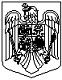 MINISTERUL AGRICULTURII ŞI DEZVOLTĂRII RURALEAnexa A1Anexa A1Anexa A1Anexa A1Anexa A1Anexa A1AGENŢIA PENTRU FINANŢAREA INVESTIŢIILOR RURALEAnexa A1Anexa A1Anexa A1Iulie  2017Iulie  2017Iulie  2017Iulie  2017Deviz financiar- Capitolul 3 - Cheltuieli pentru proiectare şi asistenţa tehnică - EURODeviz financiar- Capitolul 3 - Cheltuieli pentru proiectare şi asistenţa tehnică - EURODeviz financiar- Capitolul 3 - Cheltuieli pentru proiectare şi asistenţa tehnică - EURODeviz financiar- Capitolul 3 - Cheltuieli pentru proiectare şi asistenţa tehnică - EURODeviz financiar- Capitolul 3 - Cheltuieli pentru proiectare şi asistenţa tehnică - EURODeviz financiar- Capitolul 3 - Cheltuieli pentru proiectare şi asistenţa tehnică - EURODeviz financiar- Capitolul 3 - Cheltuieli pentru proiectare şi asistenţa tehnică - EURONr.crtSpecificaţieSpecificaţieSpecificaţieValoare eligibilăValoare neeligibilă3.1Cheltuieli pentru studii de teren - total, din care:Cheltuieli pentru studii de teren - total, din care:Cheltuieli pentru studii de teren - total, din care:3.1.1 Studii de teren: studii geotehnice, geologice, hidrologice, hidrogeotehnice, fotogrammetrice, topografica şi de stabilitate ale terenului pe care se amplasează obiectivul de investiţie3.1.1 Studii de teren: studii geotehnice, geologice, hidrologice, hidrogeotehnice, fotogrammetrice, topografica şi de stabilitate ale terenului pe care se amplasează obiectivul de investiţie3.1.1 Studii de teren: studii geotehnice, geologice, hidrologice, hidrogeotehnice, fotogrammetrice, topografica şi de stabilitate ale terenului pe care se amplasează obiectivul de investiţie3.1.2 Raport privind impactul asupra mediului3.1.2 Raport privind impactul asupra mediului3.1.2 Raport privind impactul asupra mediului3.1.3 Studii de specialitate necesare în funcţie de specificul investiţiei3.1.3 Studii de specialitate necesare în funcţie de specificul investiţiei3.1.3 Studii de specialitate necesare în funcţie de specificul investiţiei3.2Documentaţii-suport şi cheltuieli pentru obţinerea de avize, acorduri şiautorizaţiiDocumentaţii-suport şi cheltuieli pentru obţinerea de avize, acorduri şiautorizaţiiDocumentaţii-suport şi cheltuieli pentru obţinerea de avize, acorduri şiautorizaţii1. obţinerea/prelungirea valabilităţii ceritificatului de urbanism1. obţinerea/prelungirea valabilităţii ceritificatului de urbanism1. obţinerea/prelungirea valabilităţii ceritificatului de urbanism2. obţinerea/prelungirea valabilităţii autorizaţiei de construire/desfiinţare2. obţinerea/prelungirea valabilităţii autorizaţiei de construire/desfiinţare2. obţinerea/prelungirea valabilităţii autorizaţiei de construire/desfiinţare3. obţinerea avizelor şi acordurilor pentru racorduri şi branşamente la reţelelepublice de apă, canalizare, gaze, termoficare, energie electrică, telefonie3. obţinerea avizelor şi acordurilor pentru racorduri şi branşamente la reţelelepublice de apă, canalizare, gaze, termoficare, energie electrică, telefonie3. obţinerea avizelor şi acordurilor pentru racorduri şi branşamente la reţelelepublice de apă, canalizare, gaze, termoficare, energie electrică, telefonie4. obţinerea certificatului de nomenclatură stradală şi adresa4. obţinerea certificatului de nomenclatură stradală şi adresa4. obţinerea certificatului de nomenclatură stradală şi adresa5. întocmirea documentaţiei, obţinerea numărului Cadastral provizoriu şiînregistrarea terenului în Cartea Funciară5. întocmirea documentaţiei, obţinerea numărului Cadastral provizoriu şiînregistrarea terenului în Cartea Funciară5. întocmirea documentaţiei, obţinerea numărului Cadastral provizoriu şiînregistrarea terenului în Cartea Funciară6. obţinerea actului administrativ al autorităţii competente pentru protecţia mediului6. obţinerea actului administrativ al autorităţii competente pentru protecţia mediului6. obţinerea actului administrativ al autorităţii competente pentru protecţia mediului7. obţinerea avizului de protecție civilă7. obţinerea avizului de protecție civilă7. obţinerea avizului de protecție civilă8. avizul de specialitate în cadrul obiectivelor de patrimoniu8. avizul de specialitate în cadrul obiectivelor de patrimoniu8. avizul de specialitate în cadrul obiectivelor de patrimoniu9. alte avize, acorduri şi autorizaţii9. alte avize, acorduri şi autorizaţii9. alte avize, acorduri şi autorizaţii3.3Cheltuieli pentru expertizarea tehnică a construcţiilor existente, a structurilor şi/sau, după caz, a proiectelor tehnice, inclusiv întocmirea de către expertul tehnic a raportului de expertiză tehnicăCheltuieli pentru expertizarea tehnică a construcţiilor existente, a structurilor şi/sau, după caz, a proiectelor tehnice, inclusiv întocmirea de către expertul tehnic a raportului de expertiză tehnicăCheltuieli pentru expertizarea tehnică a construcţiilor existente, a structurilor şi/sau, după caz, a proiectelor tehnice, inclusiv întocmirea de către expertul tehnic a raportului de expertiză tehnică3.4Cheltuieli pentru certificarea performanţei energetice şi auditul energetic alclădirilorCheltuieli pentru certificarea performanţei energetice şi auditul energetic alclădirilorCheltuieli pentru certificarea performanţei energetice şi auditul energetic alclădirilor3.5Cheltuieli pentru proiectare Cheltuieli pentru proiectare Cheltuieli pentru proiectare 3.5.1 Temă de proiectare3.5.1 Temă de proiectare3.5.1 Temă de proiectare3.5.2 Studiu de prefezabilitate3.5.2 Studiu de prefezabilitate3.5.2 Studiu de prefezabilitate3.5.3 Studiu de fezabilitate/documentaţie de avizare a lucrărilor de intervenţii şi deviz general3.5.3 Studiu de fezabilitate/documentaţie de avizare a lucrărilor de intervenţii şi deviz general3.5.3 Studiu de fezabilitate/documentaţie de avizare a lucrărilor de intervenţii şi deviz general3.5.4 Documentaţiile tehnice necesare în vederea obţinerii avizelor/acordurilor/ autorizaţiilor3.5.4 Documentaţiile tehnice necesare în vederea obţinerii avizelor/acordurilor/ autorizaţiilor3.5.4 Documentaţiile tehnice necesare în vederea obţinerii avizelor/acordurilor/ autorizaţiilor3.5.5 Verificarea tehnică de calitate a proiectului tehnic şi a detaliilor de execuţie3.5.5 Verificarea tehnică de calitate a proiectului tehnic şi a detaliilor de execuţie3.5.5 Verificarea tehnică de calitate a proiectului tehnic şi a detaliilor de execuţie3.5.6 Proiect tehnic şi detalii de execuţie3.5.6 Proiect tehnic şi detalii de execuţie3.5.6 Proiect tehnic şi detalii de execuţie3.6Cheltuieli aferente organizării și derulării procedurilor de achiziţieCheltuieli aferente organizării și derulării procedurilor de achiziţieCheltuieli aferente organizării și derulării procedurilor de achiziţie1. Cheltuieli aferente întocmirii documentaţiei de atribuire şi multiplicării acesteia(exclusiv cele cumpărate de ofertanţi)1. Cheltuieli aferente întocmirii documentaţiei de atribuire şi multiplicării acesteia(exclusiv cele cumpărate de ofertanţi)1. Cheltuieli aferente întocmirii documentaţiei de atribuire şi multiplicării acesteia(exclusiv cele cumpărate de ofertanţi)2. Cheltuieli cu onorariile, transportul, cazarea şi diurna membrilor desemnaţi încomisiile de evaluare2. Cheltuieli cu onorariile, transportul, cazarea şi diurna membrilor desemnaţi încomisiile de evaluare2. Cheltuieli cu onorariile, transportul, cazarea şi diurna membrilor desemnaţi încomisiile de evaluare3. Anunţuri de intenţie, de participare şi de atribuire a contractelor, corespondenţăprin poştă, fax, poştă electronică în legătură cu procedurile de achiziţie publică3. Anunţuri de intenţie, de participare şi de atribuire a contractelor, corespondenţăprin poştă, fax, poştă electronică în legătură cu procedurile de achiziţie publică3. Anunţuri de intenţie, de participare şi de atribuire a contractelor, corespondenţăprin poştă, fax, poştă electronică în legătură cu procedurile de achiziţie publică4. Cheltuieli aferente organizării şi derulării procedurilor de achiziţii publice4. Cheltuieli aferente organizării şi derulării procedurilor de achiziţii publice4. Cheltuieli aferente organizării şi derulării procedurilor de achiziţii publice3.7Cheltuieli pentru consultanţă Cheltuieli pentru consultanţă Cheltuieli pentru consultanţă 3.7.1 Managementul de proiect pentru obiectivul de investiţii3.7.1 Managementul de proiect pentru obiectivul de investiţii3.7.1 Managementul de proiect pentru obiectivul de investiţii3.7.2 Auditul financiar3.7.2 Auditul financiar3.7.2 Auditul financiar3.8Cheltuieli pentru asistenţa tehnicăCheltuieli pentru asistenţa tehnicăCheltuieli pentru asistenţa tehnică3.8.1. asistenţa tehnică din partea proiectantului 3.8.1. asistenţa tehnică din partea proiectantului 3.8.1. asistenţa tehnică din partea proiectantului pe perioada de execuție a lucrărilorpe perioada de execuție a lucrărilorpe perioada de execuție a lucrărilor1.2.pentru participarea proiectantului la fazele incluse în programul de control al lucrărilor de execuţie, avizat de către Inspectoratul de Stat în Construcţii1.2.pentru participarea proiectantului la fazele incluse în programul de control al lucrărilor de execuţie, avizat de către Inspectoratul de Stat în Construcţii1.2.pentru participarea proiectantului la fazele incluse în programul de control al lucrărilor de execuţie, avizat de către Inspectoratul de Stat în Construcţii3.8.2 Dirigenţie de şantier, asigurată de personal tehnic de specialitate, autorizat3.8.2 Dirigenţie de şantier, asigurată de personal tehnic de specialitate, autorizat3.8.2 Dirigenţie de şantier, asigurată de personal tehnic de specialitate, autorizatTotal valoare fără TVATotal valoare fără TVATotal valoare fără TVATotal valoare fără TVAValoare TVA (aferentă cheltuielilor eligibile şi neeligibile)Valoare TVA (aferentă cheltuielilor eligibile şi neeligibile)Valoare TVA (aferentă cheltuielilor eligibile şi neeligibile)Valoare TVA (aferentă cheltuielilor eligibile şi neeligibile)TOTAL DEVIZ FINANCIAR 1 (inclusiv TVA)TOTAL DEVIZ FINANCIAR 1 (inclusiv TVA)TOTAL DEVIZ FINANCIAR 1 (inclusiv TVA)TOTAL DEVIZ FINANCIAR 1 (inclusiv TVA)MINISTERUL AGRICULTURII ŞI DEZVOLTĂRII RURALEMINISTERUL AGRICULTURII ŞI DEZVOLTĂRII RURALEAnexa A2Anexa A2Anexa A2Anexa A2Anexa A2Anexa A2AGENŢIA PENTRU FINANŢAREA INVESTIŢIILOR RURALEAGENŢIA PENTRU FINANŢAREA INVESTIŢIILOR RURALEAnexa A2Anexa A2Anexa A2Iulie  2017Iulie  2017Iulie  2017Iulie  2017DEVIZ PE OBIECT*DEVIZ PE OBIECT*DEVIZ PE OBIECT*DEVIZ PE OBIECT*DEVIZ PE OBIECT*DEVIZ PE OBIECT*DEVIZ PE OBIECT*DEVIZ PE OBIECT*DEVIZ PE OBIECT*DEVIZ PE OBIECT*Nr.crtNr.crtDenumireCap. 4 – Cheltuieli pentru investitia de bazăDenumireCap. 4 – Cheltuieli pentru investitia de bazăValoarea pe categorii de lucrări, fară TVA - EUROValoarea pe categorii de lucrări, fară TVA - EUROValoarea pe categorii de lucrări, fară TVA - EUROValoarea pe categorii de lucrări, fară TVA - EUROValoarea pe categorii de lucrări, fară TVA - EUROValoarea pe categorii de lucrări, fară TVA - EUROI – LUCRARI DE CONSTRUCTII SI INSTALATIII – LUCRARI DE CONSTRUCTII SI INSTALATIII – LUCRARI DE CONSTRUCTII SI INSTALATIII – LUCRARI DE CONSTRUCTII SI INSTALATIIValoare eligibilăValoare eligibilăValoare eligibilăValoare neeligibilăValoare neeligibilăValoare neeligibilă 4.1 4.1Construcții și instalațiiConstrucții și instalații4.1.1 Terasamente, sistematizare pe verticală şi amenajări exterioare4.1.1 Terasamente, sistematizare pe verticală şi amenajări exterioare4.1.2 Rezistenţă4.1.2 Rezistenţă4.1.3 Arhitectură4.1.3 Arhitectură4.1.4 Instalaţii4.1.4 InstalaţiiTOTAL I (fara TVA)TOTAL I (fara TVA)II- MONTAJII- MONTAJII- MONTAJII- MONTAJ4.24.2Montaj utilaje, echipamente tehnologice şi funcţionaleMontaj utilaje, echipamente tehnologice şi funcţionaleTOTAL II (fara TVA)TOTAL II (fara TVA)III - PROCURAREIII - PROCURAREIII - PROCURAREIII - PROCURARE4.34.3Utilaje, echipamente tehnologice şi funcţionale care necesită montajUtilaje, echipamente tehnologice şi funcţionale care necesită montaj4.44.4Utilaje, echipamente tehnologice şi funcţionale care nu necesită montaj şi echipamente de transportUtilaje, echipamente tehnologice şi funcţionale care nu necesită montaj şi echipamente de transport4.54.5DotăriDotări4.64.6Active necorporaleActive necorporaleTOTAL III (fara TVA)TOTAL III (fara TVA)TOTAL ( TOTAL I + TOTAL II +TOTAL III) fără TVATVA aferent cheltuielilor eligibile şi neeligibileTOTAL DEVIZ PE OBIECT (inclusiv TVA)*)TOTAL ( TOTAL I + TOTAL II +TOTAL III) fără TVATVA aferent cheltuielilor eligibile şi neeligibileTOTAL DEVIZ PE OBIECT (inclusiv TVA)*)TVA aferent cheltuielilor eligibile şi neeligibileTVA aferent cheltuielilor eligibile şi neeligibileTOTAL DEVIZ PE OBIECT (inclusiv TVA)TOTAL DEVIZ PE OBIECT (inclusiv TVA)MINISTERUL AGRICULTURII ŞI DEZVOLTĂRII RURALEMINISTERUL AGRICULTURII ŞI DEZVOLTĂRII RURALEMINISTERUL AGRICULTURII ŞI DEZVOLTĂRII RURALEAnexa A3Anexa A3Anexa A3Anexa A3Anexa A3Anexa A3AGENŢIA PENTRU FINANŢAREA INVESTIŢIILOR RURALEAGENŢIA PENTRU FINANŢAREA INVESTIŢIILOR RURALEAGENŢIA PENTRU FINANŢAREA INVESTIŢIILOR RURALEAnexa A3Anexa A3Anexa A3Iulie  2017Iulie  2017Iulie  2017Deviz capitolul 2- Cheltuieli pentru asigurarea utilităţilor necesare obiectivului - EURODeviz capitolul 2- Cheltuieli pentru asigurarea utilităţilor necesare obiectivului - EURODeviz capitolul 2- Cheltuieli pentru asigurarea utilităţilor necesare obiectivului - EURODeviz capitolul 2- Cheltuieli pentru asigurarea utilităţilor necesare obiectivului - EURODeviz capitolul 2- Cheltuieli pentru asigurarea utilităţilor necesare obiectivului - EURODeviz capitolul 2- Cheltuieli pentru asigurarea utilităţilor necesare obiectivului - EURODeviz capitolul 2- Cheltuieli pentru asigurarea utilităţilor necesare obiectivului - EURODeviz capitolul 2- Cheltuieli pentru asigurarea utilităţilor necesare obiectivului - EURODeviz capitolul 2- Cheltuieli pentru asigurarea utilităţilor necesare obiectivului - EURODeviz capitolul 2- Cheltuieli pentru asigurarea utilităţilor necesare obiectivului - EURONr. crt.SpecificatieSpecificatieSpecificatieSpecificatieValoare eligibilăValoare eligibilăValoare eligibilăValoare neeligibilăValoare neeligibilă1Alimentare cu apaAlimentare cu apaAlimentare cu apaAlimentare cu apa2CanalizareCanalizareCanalizareCanalizare3Alimentare cu gaze naturalAlimentare cu gaze naturalAlimentare cu gaze naturalAlimentare cu gaze natural4Alimentare cu agent termicAlimentare cu agent termicAlimentare cu agent termicAlimentare cu agent termic5Alimentare cu energie electricaAlimentare cu energie electricaAlimentare cu energie electricaAlimentare cu energie electrica6Telecomunicatii (telefonie, radio-tv, etc.)Telecomunicatii (telefonie, radio-tv, etc.)Telecomunicatii (telefonie, radio-tv, etc.)Telecomunicatii (telefonie, radio-tv, etc.)7Drumuri de accesDrumuri de accesDrumuri de accesDrumuri de acces8Căi ferate industrialCăi ferate industrialCăi ferate industrialCăi ferate industrial9Alte utilitățiAlte utilitățiAlte utilitățiAlte utilitățiTOTAL  DEVIZ  CAPITOLUL  2TOTAL  DEVIZ  CAPITOLUL  2TOTAL  DEVIZ  CAPITOLUL  2TOTAL  DEVIZ  CAPITOLUL  2TOTAL  DEVIZ  CAPITOLUL  2Valoare  TVA  aferenta  cheltuielilor  eligibile  si  neeligibileValoare  TVA  aferenta  cheltuielilor  eligibile  si  neeligibileValoare  TVA  aferenta  cheltuielilor  eligibile  si  neeligibileValoare  TVA  aferenta  cheltuielilor  eligibile  si  neeligibileValoare  TVA  aferenta  cheltuielilor  eligibile  si  neeligibileTOTAL  DEVIZ  CAPITOLUL  2  (inclusive  TVA)TOTAL  DEVIZ  CAPITOLUL  2  (inclusive  TVA)TOTAL  DEVIZ  CAPITOLUL  2  (inclusive  TVA)TOTAL  DEVIZ  CAPITOLUL  2  (inclusive  TVA)TOTAL  DEVIZ  CAPITOLUL  2  (inclusive  TVA)Deviz capitolul 5 - Alte cheltuieli – EURODeviz capitolul 5 - Alte cheltuieli – EURODeviz capitolul 5 - Alte cheltuieli – EURODeviz capitolul 5 - Alte cheltuieli – EURODeviz capitolul 5 - Alte cheltuieli – EURONr. crt.SpecificatieSpecificatieSpecificatieSpecificatieValoareeligibilăValoareeligibilăValoareeligibilăValoareneeligibilăValoareneeligibilă5.1Organizarea de santierOrganizarea de santierOrganizarea de santierOrganizarea de santier5.1.1 Lucrari de constructii si instalatii aferente organizarii de santier5.1.1 Lucrari de constructii si instalatii aferente organizarii de santier5.1.1 Lucrari de constructii si instalatii aferente organizarii de santier5.1.1 Lucrari de constructii si instalatii aferente organizarii de santier5.1.2 Cheltuieli conexe organizarii de santier5.1.2 Cheltuieli conexe organizarii de santier5.1.2 Cheltuieli conexe organizarii de santier5.1.2 Cheltuieli conexe organizarii de santier5.2Comisioane, cote, taxe, costul credituluiComisioane, cote, taxe, costul credituluiComisioane, cote, taxe, costul credituluiComisioane, cote, taxe, costul creditului5.2.1. Comisioanele şi dobânzile aferente creditului băncii finanţatoare5.2.1. Comisioanele şi dobânzile aferente creditului băncii finanţatoare5.2.1. Comisioanele şi dobânzile aferente creditului băncii finanţatoare5.2.1. Comisioanele şi dobânzile aferente creditului băncii finanţatoare5.2.2. Cota aferentă ISC pentru controlul calităţii lucrărilor de construcţii5.2.2. Cota aferentă ISC pentru controlul calităţii lucrărilor de construcţii5.2.2. Cota aferentă ISC pentru controlul calităţii lucrărilor de construcţii5.2.2. Cota aferentă ISC pentru controlul calităţii lucrărilor de construcţii5.2.3. Cota aferentă ISC pentru controlul statului în amenajarea teritoriului, urbanism şi pentru autorizarea lucrărilor de construcţii5.2.3. Cota aferentă ISC pentru controlul statului în amenajarea teritoriului, urbanism şi pentru autorizarea lucrărilor de construcţii5.2.3. Cota aferentă ISC pentru controlul statului în amenajarea teritoriului, urbanism şi pentru autorizarea lucrărilor de construcţii5.2.3. Cota aferentă ISC pentru controlul statului în amenajarea teritoriului, urbanism şi pentru autorizarea lucrărilor de construcţii5.2.4. Cota aferentă Casei Sociale a Constructorilor - CSC5.2.4. Cota aferentă Casei Sociale a Constructorilor - CSC5.2.4. Cota aferentă Casei Sociale a Constructorilor - CSC5.2.4. Cota aferentă Casei Sociale a Constructorilor - CSC5.2.5. Taxe pentru acorduri, avize conforme şi autorizaţia de construire/desfiinţare5.2.5. Taxe pentru acorduri, avize conforme şi autorizaţia de construire/desfiinţare5.2.5. Taxe pentru acorduri, avize conforme şi autorizaţia de construire/desfiinţare5.2.5. Taxe pentru acorduri, avize conforme şi autorizaţia de construire/desfiinţare5.3Cheltuieli diverse si neprevazuteCheltuieli diverse si neprevazuteCheltuieli diverse si neprevazuteCheltuieli diverse si neprevazute5.4Cheltuieli pentru informare și publicitateCheltuieli pentru informare și publicitateCheltuieli pentru informare și publicitateCheltuieli pentru informare și publicitateTOTAL DEVIZ CAPITOLUL 5 (inclusiv TVA)TOTAL DEVIZ CAPITOLUL 5 (inclusiv TVA)TOTAL DEVIZ CAPITOLUL 5 (inclusiv TVA)TOTAL DEVIZ CAPITOLUL 5 (inclusiv TVA)TOTAL DEVIZ CAPITOLUL 5 (inclusiv TVA)VALOARE TVA aferentă cheltuielilor eligibile şi neeligibileVALOARE TVA aferentă cheltuielilor eligibile şi neeligibileVALOARE TVA aferentă cheltuielilor eligibile şi neeligibileVALOARE TVA aferentă cheltuielilor eligibile şi neeligibileVALOARE TVA aferentă cheltuielilor eligibile şi neeligibileTOTAL DEVIZ CAPITOLUL 5 ( inclusiv TVA)TOTAL DEVIZ CAPITOLUL 5 ( inclusiv TVA)TOTAL DEVIZ CAPITOLUL 5 ( inclusiv TVA)TOTAL DEVIZ CAPITOLUL 5 ( inclusiv TVA)TOTAL DEVIZ CAPITOLUL 5 ( inclusiv TVA)MINISTERUL AGRICULTURII ŞI DEZVOLTĂRII RURALEMINISTERUL AGRICULTURII ŞI DEZVOLTĂRII RURALEAnexa A4Anexa A4AGENŢIA PENTRU FINANŢAREA INVESTIŢIILOR RURALEAGENŢIA PENTRU FINANŢAREA INVESTIŢIILOR RURALEIulie  2017Iulie  2017Deviz cheltuieli culturi - EURO - Culturi pereneDeviz cheltuieli culturi - EURO - Culturi pereneDeviz cheltuieli culturi - EURO - Culturi pereneDeviz cheltuieli culturi - EURO - Culturi pereneNr.crtSpecificaţieValoare eligibilăValoare neeligibilăI. LUCRARI DE ÎNFIINŢARE PLANTAŢIEI. LUCRARI DE ÎNFIINŢARE PLANTAŢIEI. LUCRARI DE ÎNFIINŢARE PLANTAŢIEI. LUCRARI DE ÎNFIINŢARE PLANTAŢIE1Subcapitolul I Lucrări de pregătire a terenuluiSubcapitolul I Lucrări de pregătire a terenuluiSubcapitolul I Lucrări de pregătire a terenului1.ManoperăaTotal (1)2. Lucrări mecaniceabcTotal (2)Total subcapitol I (1+2)2Subcapitolul II Înfiinţarea plantaţieiAtenţie!Sunt eligibile numai cheltuielile cu serviciile executate de terţi.Atenţie!Sunt eligibile numai cheltuielile cu serviciile executate de terţi.Atenţie!Sunt eligibile numai cheltuielile cu serviciile executate de terţi.Atenţie!Sunt eligibile numai cheltuielile cu serviciile executate de terţi.1. ManoperăabcdefghiTotal (1)2. Lucrări mecaniceabcdTotal (2)3. Materii şi materialeabcdeTotal (3)Total subcapitol II (1+2+3)3Subcapitolul III Întreţinere plantaţie în anul 1   ATENŢIE! Cheltuieli neeligibileSubcapitolul III Întreţinere plantaţie în anul 1   ATENŢIE! Cheltuieli neeligibileSubcapitolul III Întreţinere plantaţie în anul 1   ATENŢIE! Cheltuieli neeligibile1. ManoperăTotal (1)Total (1)2. Lucrări mecanceTotal (2)Total (2)3. Materii şi materialeTotal (3)Total (3)Total subcapitol III(1+2+3)Total subcapitol III(1+2+3)4Subcapitolul IV Întreţinere plantaţie în anul 2   ATENŢIE! Cheltuieli neeligibile1.ManoperăTotal (1)Total (1)2. Lucrări mecanceTotal (2)Total (2)3.Materii şi materialeTotal (3)Total (3)Total subcapitol IV(1+2+3)Total subcapitol IV(1+2+3)5	Subcapitolul V Instalat sistem susţinere şi împrejmuire5	Subcapitolul V Instalat sistem susţinere şi împrejmuire5	Subcapitolul V Instalat sistem susţinere şi împrejmuire1. ManoperăabcdefgTotal (1)2. Materii şi materialeabcdTotal (2)Total subcapitol V(1+2)TOTAL ELIGIBIL/NEELIGIBIL  FĂRĂ TVATOTAL ELIGIBIL/NEELIGIBIL  FĂRĂ TVAVALOARE TVA aferentă cheltuielilor eligibile şi neeligibileVALOARE TVA aferentă cheltuielilor eligibile şi neeligibileTOTAL DEVIZ CU TVATOTAL DEVIZ CU TVAAnexa A5Anexa A5Anexa A5Anexa A5Anexa A5Anexa A5Anexa A5AGENŢIA PENTRU FINANŢAREA INVESTIŢIILOR RURALEAGENŢIA PENTRU FINANŢAREA INVESTIŢIILOR RURALEAGENŢIA PENTRU FINANŢAREA INVESTIŢIILOR RURALEAGENŢIA PENTRU FINANŢAREA INVESTIŢIILOR RURALEAGENŢIA PENTRU FINANŢAREA INVESTIŢIILOR RURALEAGENŢIA PENTRU FINANŢAREA INVESTIŢIILOR RURALEAGENŢIA PENTRU FINANŢAREA INVESTIŢIILOR RURALEAGENŢIA PENTRU FINANŢAREA INVESTIŢIILOR RURALEAGENŢIA PENTRU FINANŢAREA INVESTIŢIILOR RURALEVALORI PENTRU COSTURI STANDARD ȘI CONTRIBUȚIE ÎN NATURĂ, APLICABILE INVESTIŢIILORprivind înființarea plantațiilor de struguri de masăSUB-MĂSURA 4.1Înfiinţare plantaţii viticole pentru struguri de masăDesime de plantare (viţe/ha):VALORI PENTRU COSTURI STANDARD ȘI CONTRIBUȚIE ÎN NATURĂ, APLICABILE INVESTIŢIILORprivind înființarea plantațiilor de struguri de masăSUB-MĂSURA 4.1Înfiinţare plantaţii viticole pentru struguri de masăDesime de plantare (viţe/ha):VALORI PENTRU COSTURI STANDARD ȘI CONTRIBUȚIE ÎN NATURĂ, APLICABILE INVESTIŢIILORprivind înființarea plantațiilor de struguri de masăSUB-MĂSURA 4.1Înfiinţare plantaţii viticole pentru struguri de masăDesime de plantare (viţe/ha):VALORI PENTRU COSTURI STANDARD ȘI CONTRIBUȚIE ÎN NATURĂ, APLICABILE INVESTIŢIILORprivind înființarea plantațiilor de struguri de masăSUB-MĂSURA 4.1Înfiinţare plantaţii viticole pentru struguri de masăDesime de plantare (viţe/ha):VALORI PENTRU COSTURI STANDARD ȘI CONTRIBUȚIE ÎN NATURĂ, APLICABILE INVESTIŢIILORprivind înființarea plantațiilor de struguri de masăSUB-MĂSURA 4.1Înfiinţare plantaţii viticole pentru struguri de masăDesime de plantare (viţe/ha):VALORI PENTRU COSTURI STANDARD ȘI CONTRIBUȚIE ÎN NATURĂ, APLICABILE INVESTIŢIILORprivind înființarea plantațiilor de struguri de masăSUB-MĂSURA 4.1Înfiinţare plantaţii viticole pentru struguri de masăDesime de plantare (viţe/ha):VALORI PENTRU COSTURI STANDARD ȘI CONTRIBUȚIE ÎN NATURĂ, APLICABILE INVESTIŢIILORprivind înființarea plantațiilor de struguri de masăSUB-MĂSURA 4.1Înfiinţare plantaţii viticole pentru struguri de masăDesime de plantare (viţe/ha):VALORI PENTRU COSTURI STANDARD ȘI CONTRIBUȚIE ÎN NATURĂ, APLICABILE INVESTIŢIILORprivind înființarea plantațiilor de struguri de masăSUB-MĂSURA 4.1Înfiinţare plantaţii viticole pentru struguri de masăDesime de plantare (viţe/ha):VALORI PENTRU COSTURI STANDARD ȘI CONTRIBUȚIE ÎN NATURĂ, APLICABILE INVESTIŢIILORprivind înființarea plantațiilor de struguri de masăSUB-MĂSURA 4.1Înfiinţare plantaţii viticole pentru struguri de masăDesime de plantare (viţe/ha):VALORI PENTRU COSTURI STANDARD ȘI CONTRIBUȚIE ÎN NATURĂ, APLICABILE INVESTIŢIILORprivind înființarea plantațiilor de struguri de masăSUB-MĂSURA 4.1Înfiinţare plantaţii viticole pentru struguri de masăDesime de plantare (viţe/ha):VALORI PENTRU COSTURI STANDARD ȘI CONTRIBUȚIE ÎN NATURĂ, APLICABILE INVESTIŢIILORprivind înființarea plantațiilor de struguri de masăSUB-MĂSURA 4.1Înfiinţare plantaţii viticole pentru struguri de masăDesime de plantare (viţe/ha):VALORI PENTRU COSTURI STANDARD ȘI CONTRIBUȚIE ÎN NATURĂ, APLICABILE INVESTIŢIILORprivind înființarea plantațiilor de struguri de masăSUB-MĂSURA 4.1Înfiinţare plantaţii viticole pentru struguri de masăDesime de plantare (viţe/ha):VALORI PENTRU COSTURI STANDARD ȘI CONTRIBUȚIE ÎN NATURĂ, APLICABILE INVESTIŢIILORprivind înființarea plantațiilor de struguri de masăSUB-MĂSURA 4.1Înfiinţare plantaţii viticole pentru struguri de masăDesime de plantare (viţe/ha):VALORI PENTRU COSTURI STANDARD ȘI CONTRIBUȚIE ÎN NATURĂ, APLICABILE INVESTIŢIILORprivind înființarea plantațiilor de struguri de masăSUB-MĂSURA 4.1Înfiinţare plantaţii viticole pentru struguri de masăDesime de plantare (viţe/ha):VALORI PENTRU COSTURI STANDARD ȘI CONTRIBUȚIE ÎN NATURĂ, APLICABILE INVESTIŢIILORprivind înființarea plantațiilor de struguri de masăSUB-MĂSURA 4.1Înfiinţare plantaţii viticole pentru struguri de masăDesime de plantare (viţe/ha):VALORI PENTRU COSTURI STANDARD ȘI CONTRIBUȚIE ÎN NATURĂ, APLICABILE INVESTIŢIILORprivind înființarea plantațiilor de struguri de masăSUB-MĂSURA 4.1Înfiinţare plantaţii viticole pentru struguri de masăDesime de plantare (viţe/ha):Costuri in Euro / haCosturi in Euro / haCosturi in Euro / haCosturi in Euro / haCosturi in Euro / haCosturi in Euro / haCosturi in Euro / haCosturi in Euro / haCosturi in Euro / haCosturi in Euro / haCosturi in Euro / haCosturi in Euro / haCosturi in Euro / haCosturi in Euro / haNr. crt.Specificareîn regie proprieSuprafaţa(ha)Total costuri (euro)în antreprizăSuprafaţa(ha)Total costuri (euro)în regie proprieîn regie proprieSuprafaţa(ha)Total costuri (euro)în antreprizăîn antreprizăSuprafaţa(ha)Total costuri (euro)Desime de plantare:viţe/ha<= 3333<= 3333<= 3333<= 3333<= 3333<= 3333peste 3333 şi <= 4167peste 3333 şi <= 4167peste 3333 şi <= 4167peste 3333 şi <= 4167peste 3333 şi <= 4167peste 3333 şi <= 4167peste 3333 şi <= 4167peste 3333 şi <= 41671Proiectare, analize sol2Pregătirea terenului:din care:  - lucrări mecanice- lucrări manuale3Fertilizarea solului4Sistem de susţinere5Instalat sistem de susţineredin care:  - lucrări mecanice- lucrări manuale6Echipament de irigare localizată7Instalat sistem de irigare localizată8Sistem plasă antigrindină9Instalat sistem antigrindină10Sistem protecţie antiploaie11Instalat sistem antiploaie12Defrişaredin care:  - lucrări mecanice- lucrări manuale- materialeTotal:Cost unitar în EURO per material săditor şi plantareCost unitar în EURO per material săditor şi plantareîn regie proprieSuprafaţa(ha)Total costuri (euro)în antreprizăSuprafaţa(ha)Total costuri (euro)în regie proprieîn regie proprieSuprafaţa(ha)Total costuri (euro)în antreprizăîn antreprizăSuprafaţa(ha)Total costuri (euro)13Material săditor14Plantarea viţei de vie (lucrări mecanice, lucrări manuale şi alte materiale)Total:Costuri în Euro / mlCosturi în Euro / mlCosturi în Euro / mlCosturi în Euro / mlCosturi în Euro / mlCosturi în Euro / mlCosturi în Euro / mlCosturi în Euro / mlCosturi în Euro / mlCosturi în Euro / mlCosturi în Euro / mlCosturi în Euro / mlCosturi în Euro / mlCosturi în Euro / mlNr. crt.Specificareîn regie proprieLungime(ml)Total costuri (euro)în antreprizăLungime(ml)Total costuri (euro)în regie proprieîn regie proprieLungime(ml)Total costuri (euro)în antreprizăîn antreprizăLungime(ml)Total costuri (euro)15Sistem împrejmuire16Instalat sistem împrejmuireTotal:Total general:Notă: 1.Costurile nu conţin TVANotă: 1.Costurile nu conţin TVANotă: 1.Costurile nu conţin TVANotă: 1.Costurile nu conţin TVANotă: 1.Costurile nu conţin TVANotă: 1.Costurile nu conţin TVANotă: 1.Costurile nu conţin TVANotă: 1.Costurile nu conţin TVANotă: 1.Costurile nu conţin TVANotă: 1.Costurile nu conţin TVANotă: 1.Costurile nu conţin TVANotă: 1.Costurile nu conţin TVANotă: 1.Costurile nu conţin TVANotă: 1.Costurile nu conţin TVANotă: 1.Costurile nu conţin TVANotă: 1.Costurile nu conţin TVAMINISTERUL AGRICULTURII ŞI DEZVOLTĂRII RURALEAGENŢIA PENTRU FINANŢAREA INVESTIŢIILOR RURALEMINISTERUL AGRICULTURII ŞI DEZVOLTĂRII RURALEAGENŢIA PENTRU FINANŢAREA INVESTIŢIILOR RURALEMINISTERUL AGRICULTURII ŞI DEZVOLTĂRII RURALEAGENŢIA PENTRU FINANŢAREA INVESTIŢIILOR RURALESECȚIUNE SPECIFICĂ MĂSURA M3/3ASECȚIUNE SPECIFICĂ MĂSURA M3/3ASECȚIUNE SPECIFICĂ MĂSURA M3/3ASECȚIUNE SPECIFICĂ MĂSURA M3/3ASECȚIUNE SPECIFICĂ MĂSURA M3/3AD. ALTE INFORMAȚII:D. ALTE INFORMAȚII:D. ALTE INFORMAȚII:D. ALTE INFORMAȚII:D. ALTE INFORMAȚII:D. ALTE INFORMAȚII:D. ALTE INFORMAȚII:D. ALTE INFORMAȚII:Programarea ProiectuluiProgramarea ProiectuluiProgramarea ProiectuluiProgramarea ProiectuluiProgramarea ProiectuluiProgramarea ProiectuluiProgramarea ProiectuluiProgramarea ProiectuluiNumăr luni de implementare:E. LISTA DOCUMENTELOR ANEXATE PROIECTELOR AFERENTE MĂSURII M3/6AE. LISTA DOCUMENTELOR ANEXATE PROIECTELOR AFERENTE MĂSURII M3/6AE. LISTA DOCUMENTELOR ANEXATE PROIECTELOR AFERENTE MĂSURII M3/6AE. LISTA DOCUMENTELOR ANEXATE PROIECTELOR AFERENTE MĂSURII M3/6AE. LISTA DOCUMENTELOR ANEXATE PROIECTELOR AFERENTE MĂSURII M3/6AE. LISTA DOCUMENTELOR ANEXATE PROIECTELOR AFERENTE MĂSURII M3/6AE. LISTA DOCUMENTELOR ANEXATE PROIECTELOR AFERENTE MĂSURII M3/6AE. LISTA DOCUMENTELOR ANEXATE PROIECTELOR AFERENTE MĂSURII M3/6ADocumentele se vor anexa cererii de finanțare în ordinea de mai jos:Documentele se vor anexa cererii de finanțare în ordinea de mai jos:Documentele se vor anexa cererii de finanțare în ordinea de mai jos:Documentele se vor anexa cererii de finanțare în ordinea de mai jos:Documentele se vor anexa cererii de finanțare în ordinea de mai jos:Documentele se vor anexa cererii de finanțare în ordinea de mai jos:Documentele se vor anexa cererii de finanțare în ordinea de mai jos:Documentele se vor anexa cererii de finanțare în ordinea de mai jos:Lista documente Lista documente Lista documente Obligatoriu pentru toate proiecteleObligatoriu dacă proiectul impunePagina de la – până laObligatoriu pentru toate proiecteleObligatoriu dacă proiectul impuneETAPA:ETAPA:ETAPA:DEPUNEREDEPUNEREDEPUNERECONTRACTARECONTRACTARE    1. a) STUDIUL DE FEZABILITATE însotit de Proiectul de plantare avizat deStațiunea Viticolă (dacă este cazul)(pentru achiziţiile simple se vor completa doar punctele care vizează acest tip de investiţie    1. a) STUDIUL DE FEZABILITATE însotit de Proiectul de plantare avizat deStațiunea Viticolă (dacă este cazul)(pentru achiziţiile simple se vor completa doar punctele care vizează acest tip de investiţie    1. a) STUDIUL DE FEZABILITATE însotit de Proiectul de plantare avizat deStațiunea Viticolă (dacă este cazul)(pentru achiziţiile simple se vor completa doar punctele care vizează acest tip de investiţie1.b) EXPERTIZA TEHNICĂ DE SPECIALITATE ASUPRA CONSTRUCŢIEI EXISTENTE1.b) EXPERTIZA TEHNICĂ DE SPECIALITATE ASUPRA CONSTRUCŢIEI EXISTENTE1.b) EXPERTIZA TEHNICĂ DE SPECIALITATE ASUPRA CONSTRUCŢIEI EXISTENTE1.c) RAPORTUL PRIVIND STADIUL FIZIC AL LUCRĂRILOR1.c) RAPORTUL PRIVIND STADIUL FIZIC AL LUCRĂRILOR1.c) RAPORTUL PRIVIND STADIUL FIZIC AL LUCRĂRILOR2. SITUAŢIILE FINANCIARE (bilanţ - formularul 10, contul de profit şi pierderi - formularul 20, formularele 30 și 40), precedente anului depunerii proiectului înregistrate la Administraţia Financiară. În cazul în care solicitantul este înfiinţat cu cel puţin trei ani financiari înainte de anul depunerii cererii de finanţare sevor depune ultimile trei situaţii financiaresau2. SITUAŢIILE FINANCIARE (bilanţ - formularul 10, contul de profit şi pierderi - formularul 20, formularele 30 și 40), precedente anului depunerii proiectului înregistrate la Administraţia Financiară. În cazul în care solicitantul este înfiinţat cu cel puţin trei ani financiari înainte de anul depunerii cererii de finanţare sevor depune ultimile trei situaţii financiaresau2. SITUAŢIILE FINANCIARE (bilanţ - formularul 10, contul de profit şi pierderi - formularul 20, formularele 30 și 40), precedente anului depunerii proiectului înregistrate la Administraţia Financiară. În cazul în care solicitantul este înfiinţat cu cel puţin trei ani financiari înainte de anul depunerii cererii de finanţare sevor depune ultimile trei situaţii financiaresauDeclaraţa de inactivitate înregistrata la Administraţia Financiară, în cazul solicitanţilor care nu au desfăşurat activitate anterior depunerii proiectuluisauDeclaraţa de inactivitate înregistrata la Administraţia Financiară, în cazul solicitanţilor care nu au desfăşurat activitate anterior depunerii proiectuluisauDeclaraţa de inactivitate înregistrata la Administraţia Financiară, în cazul solicitanţilor care nu au desfăşurat activitate anterior depunerii proiectuluisauPentru persoane fizice autorizate, intreprinderi familiale și intreprinderi individuale:Declarație specială privind veniturile realizate în anul precedent depunerii proiectului  înregistrată la Administrația Financiară (formularul 200 însoțit de Anexele la Formular) în care rezultatul brut obţinut anual să fie pozitiv (inclusiv 0) și/sau Declarația privind veniturile din activități agricole impuse pe norme de venit (formularul 221)sauPentru persoane fizice autorizate, intreprinderi familiale și intreprinderi individuale:Declarație specială privind veniturile realizate în anul precedent depunerii proiectului  înregistrată la Administrația Financiară (formularul 200 însoțit de Anexele la Formular) în care rezultatul brut obţinut anual să fie pozitiv (inclusiv 0) și/sau Declarația privind veniturile din activități agricole impuse pe norme de venit (formularul 221)sauPentru persoane fizice autorizate, intreprinderi familiale și intreprinderi individuale:Declarație specială privind veniturile realizate în anul precedent depunerii proiectului  înregistrată la Administrația Financiară (formularul 200 însoțit de Anexele la Formular) în care rezultatul brut obţinut anual să fie pozitiv (inclusiv 0) și/sau Declarația privind veniturile din activități agricole impuse pe norme de venit (formularul 221)sauPentru solicitanţii a căror activitate a fost afectată de calamități naturale (inundații, secetă excesivă etc) se vor prezenta:• Situaţiile financiare (bilanţ – formularul 10, cont de profit și pierderi – formularul 20,  formularele 30 și 40) din unul din  ultimii trei  ani precedenți anului depunerii proiectului, în care producția nu a fost calamitată iar rezultatul operațional (rezultatul de exploatare din bilanț) să  fie pozitiv (inclusiv 0), înregistrate la Administraţia FinanciarăPentru solicitanţii a căror activitate a fost afectată de calamități naturale (inundații, secetă excesivă etc) se vor prezenta:• Situaţiile financiare (bilanţ – formularul 10, cont de profit și pierderi – formularul 20,  formularele 30 și 40) din unul din  ultimii trei  ani precedenți anului depunerii proiectului, în care producția nu a fost calamitată iar rezultatul operațional (rezultatul de exploatare din bilanț) să  fie pozitiv (inclusiv 0), înregistrate la Administraţia FinanciarăPentru solicitanţii a căror activitate a fost afectată de calamități naturale (inundații, secetă excesivă etc) se vor prezenta:• Situaţiile financiare (bilanţ – formularul 10, cont de profit și pierderi – formularul 20,  formularele 30 și 40) din unul din  ultimii trei  ani precedenți anului depunerii proiectului, în care producția nu a fost calamitată iar rezultatul operațional (rezultatul de exploatare din bilanț) să  fie pozitiv (inclusiv 0), înregistrate la Administraţia FinanciarăÎn cazul persoanelor fizice autorizate, întreprinderilor individuale și întreprinderilor familiale se va prezenta:• Declarație specială privind veniturile realizate înregistrată la Administraţia Financiară (formularul 200 însoțit de Anexele la Formular) în care rezultatul brut obţinut anual să nu fie negativ şi/ sau Declarația privind veniturile din activități agricole impuse pe norme de venit (formularul 221)Pentru anii calamitaţi solicitantul va prezenta un document (ex.: Proces verbal de constatare și evaluare a pagubelor) emis de organismele abilitate (ex.: Comitetul local pentru situaţii de urgenţă)În cazul persoanelor fizice autorizate, întreprinderilor individuale și întreprinderilor familiale se va prezenta:• Declarație specială privind veniturile realizate înregistrată la Administraţia Financiară (formularul 200 însoțit de Anexele la Formular) în care rezultatul brut obţinut anual să nu fie negativ şi/ sau Declarația privind veniturile din activități agricole impuse pe norme de venit (formularul 221)Pentru anii calamitaţi solicitantul va prezenta un document (ex.: Proces verbal de constatare și evaluare a pagubelor) emis de organismele abilitate (ex.: Comitetul local pentru situaţii de urgenţă)În cazul persoanelor fizice autorizate, întreprinderilor individuale și întreprinderilor familiale se va prezenta:• Declarație specială privind veniturile realizate înregistrată la Administraţia Financiară (formularul 200 însoțit de Anexele la Formular) în care rezultatul brut obţinut anual să nu fie negativ şi/ sau Declarația privind veniturile din activități agricole impuse pe norme de venit (formularul 221)Pentru anii calamitaţi solicitantul va prezenta un document (ex.: Proces verbal de constatare și evaluare a pagubelor) emis de organismele abilitate (ex.: Comitetul local pentru situaţii de urgenţă)3.a1). DOCUMENTE SOLICITATE PENTRU TERENUL AGRICOL  AFERENT PLANTAȚIILOR DE VIȚĂ DE VIE PENTRU STRUGURI DE MASĂ EXISTENTE/NOU ÎNFIINȚATE ȘI A ALTOR PLANTAȚII:COPIE DUPĂ DOCUMENTUL AUTENTIFICAT LA NOTAR CARE ATESTĂ DREPTUL DE PROPRIETATE asupra terenului şi/ sau tabel centralizator emis de Primărie semnat de persoanele autorizate conform legii, conţinând sumarul contractelor de arendare cu suprafeţele luate în arendă pe categorii de folosinţă, valabil începând cu anul depunerii cererii de finanţare şi/ sau contractul de concesiune care să certifice dreptul de folosinţă al terenului cel puţin 10 ani valabil  la depunerea cererii de finanţare3.a1). DOCUMENTE SOLICITATE PENTRU TERENUL AGRICOL  AFERENT PLANTAȚIILOR DE VIȚĂ DE VIE PENTRU STRUGURI DE MASĂ EXISTENTE/NOU ÎNFIINȚATE ȘI A ALTOR PLANTAȚII:COPIE DUPĂ DOCUMENTUL AUTENTIFICAT LA NOTAR CARE ATESTĂ DREPTUL DE PROPRIETATE asupra terenului şi/ sau tabel centralizator emis de Primărie semnat de persoanele autorizate conform legii, conţinând sumarul contractelor de arendare cu suprafeţele luate în arendă pe categorii de folosinţă, valabil începând cu anul depunerii cererii de finanţare şi/ sau contractul de concesiune care să certifice dreptul de folosinţă al terenului cel puţin 10 ani valabil  la depunerea cererii de finanţare3.a1). DOCUMENTE SOLICITATE PENTRU TERENUL AGRICOL  AFERENT PLANTAȚIILOR DE VIȚĂ DE VIE PENTRU STRUGURI DE MASĂ EXISTENTE/NOU ÎNFIINȚATE ȘI A ALTOR PLANTAȚII:COPIE DUPĂ DOCUMENTUL AUTENTIFICAT LA NOTAR CARE ATESTĂ DREPTUL DE PROPRIETATE asupra terenului şi/ sau tabel centralizator emis de Primărie semnat de persoanele autorizate conform legii, conţinând sumarul contractelor de arendare cu suprafeţele luate în arendă pe categorii de folosinţă, valabil începând cu anul depunerii cererii de finanţare şi/ sau contractul de concesiune care să certifice dreptul de folosinţă al terenului cel puţin 10 ani valabil  la depunerea cererii de finanţareContractul de concesiune va fi însoţit de adresa emisă de concedent şi trebuie să conţină:- situaţia privind respectarea clauzelor contractuale și dacă este în graficul de realizare a investiţiilor prevăzute în contract şi alte clauze;·  suprafaţa concesionată la zi (dacă pentru suprafaţa concesionată există solicitări privind retrocedarea sau diminuarea, și dacă da, să se menţioneze care este suprafaţa supusă acestui proces)- Pentru cooperative agricole, societăţi cooperative agricole, grupuri de producatori,  se  vor  prezenta  documentele  prevăzute  mai  sus  pentru  toţi membrii fermieri ai acestor solicitanţia2) În cazul Societăţilor agricole se ataşează tabelul centralizator emis  de catre Societatea agricolă, care va cuprinde suprafeţele aduse în folosinţa societăţii, numele membrilor fermieri care le deţin în proprietate şi perioada pe care terenul a fost adus în folosinţa societăţii, care trebuie să fie valabile la data depunerii cererii de finantare.Contractul de concesiune va fi însoţit de adresa emisă de concedent şi trebuie să conţină:- situaţia privind respectarea clauzelor contractuale și dacă este în graficul de realizare a investiţiilor prevăzute în contract şi alte clauze;·  suprafaţa concesionată la zi (dacă pentru suprafaţa concesionată există solicitări privind retrocedarea sau diminuarea, și dacă da, să se menţioneze care este suprafaţa supusă acestui proces)- Pentru cooperative agricole, societăţi cooperative agricole, grupuri de producatori,  se  vor  prezenta  documentele  prevăzute  mai  sus  pentru  toţi membrii fermieri ai acestor solicitanţia2) În cazul Societăţilor agricole se ataşează tabelul centralizator emis  de catre Societatea agricolă, care va cuprinde suprafeţele aduse în folosinţa societăţii, numele membrilor fermieri care le deţin în proprietate şi perioada pe care terenul a fost adus în folosinţa societăţii, care trebuie să fie valabile la data depunerii cererii de finantare.Contractul de concesiune va fi însoţit de adresa emisă de concedent şi trebuie să conţină:- situaţia privind respectarea clauzelor contractuale și dacă este în graficul de realizare a investiţiilor prevăzute în contract şi alte clauze;·  suprafaţa concesionată la zi (dacă pentru suprafaţa concesionată există solicitări privind retrocedarea sau diminuarea, și dacă da, să se menţioneze care este suprafaţa supusă acestui proces)- Pentru cooperative agricole, societăţi cooperative agricole, grupuri de producatori,  se  vor  prezenta  documentele  prevăzute  mai  sus  pentru  toţi membrii fermieri ai acestor solicitanţia2) În cazul Societăţilor agricole se ataşează tabelul centralizator emis  de catre Societatea agricolă, care va cuprinde suprafeţele aduse în folosinţa societăţii, numele membrilor fermieri care le deţin în proprietate şi perioada pe care terenul a fost adus în folosinţa societăţii, care trebuie să fie valabile la data depunerii cererii de finantare.b)  DOCUMENTE SOLICITATE PENTRU IMOBILUL (CLĂDIRILE ŞI/ SAU TERENURILE) pe care sunt/ vor fi realizate investiţiile:b1) ACTUL DE PROPRIETATE ASUPRA CLĂDIRII sau CONTRACT DE CONCESIUNE SAU ALT DOCUMENT  ÎNCHEIAT LA NOTARIAT  care să certifice dreptul de folosinţă asupra clădirii pe o perioadă de cel puțin 10 ani  începând cu anul depunerii cererii de finanţare, care să confere titularului dreptul de execuție a lucrărilor de construcții, în conformitate cu prevederile Legii nr.50/1991, republicată, cu modificările  și  completările  ulterioare,  având  în  vedere  tipul  de  investiție propusă prin proiect;b)  DOCUMENTE SOLICITATE PENTRU IMOBILUL (CLĂDIRILE ŞI/ SAU TERENURILE) pe care sunt/ vor fi realizate investiţiile:b1) ACTUL DE PROPRIETATE ASUPRA CLĂDIRII sau CONTRACT DE CONCESIUNE SAU ALT DOCUMENT  ÎNCHEIAT LA NOTARIAT  care să certifice dreptul de folosinţă asupra clădirii pe o perioadă de cel puțin 10 ani  începând cu anul depunerii cererii de finanţare, care să confere titularului dreptul de execuție a lucrărilor de construcții, în conformitate cu prevederile Legii nr.50/1991, republicată, cu modificările  și  completările  ulterioare,  având  în  vedere  tipul  de  investiție propusă prin proiect;b)  DOCUMENTE SOLICITATE PENTRU IMOBILUL (CLĂDIRILE ŞI/ SAU TERENURILE) pe care sunt/ vor fi realizate investiţiile:b1) ACTUL DE PROPRIETATE ASUPRA CLĂDIRII sau CONTRACT DE CONCESIUNE SAU ALT DOCUMENT  ÎNCHEIAT LA NOTARIAT  care să certifice dreptul de folosinţă asupra clădirii pe o perioadă de cel puțin 10 ani  începând cu anul depunerii cererii de finanţare, care să confere titularului dreptul de execuție a lucrărilor de construcții, în conformitate cu prevederile Legii nr.50/1991, republicată, cu modificările  și  completările  ulterioare,  având  în  vedere  tipul  de  investiție propusă prin proiect;b2). DOCUMENTUL CARE ATESTĂ DREPTUL DE PROPRIETATE ASUPRA TERENULUI, CONTRACT   DE   CONCESIUNE   SAU   ALT   DOCUMENT ÎNCHEIAT LA NOTARIAT, care să certifice dreptul de folosinţă al terenului valabil la data depunerii cererii de finanțare, care să confere titularului dreptul de execuție a lucrărilor de construcții, în conformitate  cu  prevederile   Legii  50/1991,  republicată,cu  modificările  și completările ulterioare, având în vedere tipul de investiție propusă prin proiect;Contractul de concesiune va fi însoţit de adresa emisă de concedent şi trebuie să conţină:- situaţia privind respectarea clauzelor contractuale și dacă este în graficul de realizare a investiţiilor prevăzute în contract şi alte clauze;- suprafaţa concesionată la zi (dacă pentru suprafaţa concesionată există solicitări privind retrocedarea sau diminuarea, și dacă da, să se menţioneze care este suprafaţa supusă acestui proces) pentru terenul pe care este amplasată clădirea.b2). DOCUMENTUL CARE ATESTĂ DREPTUL DE PROPRIETATE ASUPRA TERENULUI, CONTRACT   DE   CONCESIUNE   SAU   ALT   DOCUMENT ÎNCHEIAT LA NOTARIAT, care să certifice dreptul de folosinţă al terenului valabil la data depunerii cererii de finanțare, care să confere titularului dreptul de execuție a lucrărilor de construcții, în conformitate  cu  prevederile   Legii  50/1991,  republicată,cu  modificările  și completările ulterioare, având în vedere tipul de investiție propusă prin proiect;Contractul de concesiune va fi însoţit de adresa emisă de concedent şi trebuie să conţină:- situaţia privind respectarea clauzelor contractuale și dacă este în graficul de realizare a investiţiilor prevăzute în contract şi alte clauze;- suprafaţa concesionată la zi (dacă pentru suprafaţa concesionată există solicitări privind retrocedarea sau diminuarea, și dacă da, să se menţioneze care este suprafaţa supusă acestui proces) pentru terenul pe care este amplasată clădirea.b2). DOCUMENTUL CARE ATESTĂ DREPTUL DE PROPRIETATE ASUPRA TERENULUI, CONTRACT   DE   CONCESIUNE   SAU   ALT   DOCUMENT ÎNCHEIAT LA NOTARIAT, care să certifice dreptul de folosinţă al terenului valabil la data depunerii cererii de finanțare, care să confere titularului dreptul de execuție a lucrărilor de construcții, în conformitate  cu  prevederile   Legii  50/1991,  republicată,cu  modificările  și completările ulterioare, având în vedere tipul de investiție propusă prin proiect;Contractul de concesiune va fi însoţit de adresa emisă de concedent şi trebuie să conţină:- situaţia privind respectarea clauzelor contractuale și dacă este în graficul de realizare a investiţiilor prevăzute în contract şi alte clauze;- suprafaţa concesionată la zi (dacă pentru suprafaţa concesionată există solicitări privind retrocedarea sau diminuarea, și dacă da, să se menţioneze care este suprafaţa supusă acestui proces) pentru terenul pe care este amplasată clădirea.b3)	EXTRAS   DE   CARTE   FUNCIARĂ   SAU   DOCUMENT   CARE   SĂ CERTIFICE  CĂ  NU  AU  FOST  FINALIZATE  LUCRĂRILE  DE  CADASTRU, pentru cererile de finanţare care vizează investiţii de lucrări privind construcţiile noi sau modernizări ale acestora.Atenţie! În situatia în care imobilul pe care se execută investiţia nu este liber de sarcini (gajat pentru un credit), se va depune  acordul creditorului privind executia investitiei şi graficul de rambursare a credituluib3)	EXTRAS   DE   CARTE   FUNCIARĂ   SAU   DOCUMENT   CARE   SĂ CERTIFICE  CĂ  NU  AU  FOST  FINALIZATE  LUCRĂRILE  DE  CADASTRU, pentru cererile de finanţare care vizează investiţii de lucrări privind construcţiile noi sau modernizări ale acestora.Atenţie! În situatia în care imobilul pe care se execută investiţia nu este liber de sarcini (gajat pentru un credit), se va depune  acordul creditorului privind executia investitiei şi graficul de rambursare a credituluib3)	EXTRAS   DE   CARTE   FUNCIARĂ   SAU   DOCUMENT   CARE   SĂ CERTIFICE  CĂ  NU  AU  FOST  FINALIZATE  LUCRĂRILE  DE  CADASTRU, pentru cererile de finanţare care vizează investiţii de lucrări privind construcţiile noi sau modernizări ale acestora.Atenţie! În situatia în care imobilul pe care se execută investiţia nu este liber de sarcini (gajat pentru un credit), se va depune  acordul creditorului privind executia investitiei şi graficul de rambursare a credituluic) DOCUMENT PENTRU EFECTIVUL DE ANIMALE DEŢINUT ÎN PROPRIETATE:1) EXTRAS DIN REGISTRUL EXPLOATAȚIEI emis de ANSVSA/DSVSA cucel mult 30 de zile înainte de data depunerii CF, din care să rezulte efectivul de animale deţinut, însoţit de formular de mişcare ANSVSA/DSVSA (Anexa 4 din Normele sanitare veterinare ale Ordinului ANSVSA nr. 40/2010);Pentru exploataţiile agricole care deţin păsări şi albine - ADEVERINȚĂ ELIBERATĂ DE MEDICUL VETERINAR DE CIRCUMSCRIPȚIE, emisă cu cel mult 30 de zile înainte de data depunerii CF, din care rezultă numărul păsărilor şi al familiilor de albine şi data înscrierii solicitantului în Registrul Exploataţiei. Pentru cooperative agricole, societăţi cooperative agricole, grupuri de producători, se vor prezenta documentele prevăzute la punctul c) pentru toţi membrii acestor solicitanţi.c) DOCUMENT PENTRU EFECTIVUL DE ANIMALE DEŢINUT ÎN PROPRIETATE:1) EXTRAS DIN REGISTRUL EXPLOATAȚIEI emis de ANSVSA/DSVSA cucel mult 30 de zile înainte de data depunerii CF, din care să rezulte efectivul de animale deţinut, însoţit de formular de mişcare ANSVSA/DSVSA (Anexa 4 din Normele sanitare veterinare ale Ordinului ANSVSA nr. 40/2010);Pentru exploataţiile agricole care deţin păsări şi albine - ADEVERINȚĂ ELIBERATĂ DE MEDICUL VETERINAR DE CIRCUMSCRIPȚIE, emisă cu cel mult 30 de zile înainte de data depunerii CF, din care rezultă numărul păsărilor şi al familiilor de albine şi data înscrierii solicitantului în Registrul Exploataţiei. Pentru cooperative agricole, societăţi cooperative agricole, grupuri de producători, se vor prezenta documentele prevăzute la punctul c) pentru toţi membrii acestor solicitanţi.c) DOCUMENT PENTRU EFECTIVUL DE ANIMALE DEŢINUT ÎN PROPRIETATE:1) EXTRAS DIN REGISTRUL EXPLOATAȚIEI emis de ANSVSA/DSVSA cucel mult 30 de zile înainte de data depunerii CF, din care să rezulte efectivul de animale deţinut, însoţit de formular de mişcare ANSVSA/DSVSA (Anexa 4 din Normele sanitare veterinare ale Ordinului ANSVSA nr. 40/2010);Pentru exploataţiile agricole care deţin păsări şi albine - ADEVERINȚĂ ELIBERATĂ DE MEDICUL VETERINAR DE CIRCUMSCRIPȚIE, emisă cu cel mult 30 de zile înainte de data depunerii CF, din care rezultă numărul păsărilor şi al familiilor de albine şi data înscrierii solicitantului în Registrul Exploataţiei. Pentru cooperative agricole, societăţi cooperative agricole, grupuri de producători, se vor prezenta documentele prevăzute la punctul c) pentru toţi membrii acestor solicitanţi.2) PAŞAPORTUL emis de ANZ pentru ecvideele (cabalinele) cu rasă şi origine2) PAŞAPORTUL emis de ANZ pentru ecvideele (cabalinele) cu rasă şi origine2) PAŞAPORTUL emis de ANZ pentru ecvideele (cabalinele) cu rasă şi origine4. CERTIFICAT DE URBANISM pentru proiecte care prevăd construcţii (noi, extinderi sau modernizări).4. CERTIFICAT DE URBANISM pentru proiecte care prevăd construcţii (noi, extinderi sau modernizări).4. CERTIFICAT DE URBANISM pentru proiecte care prevăd construcţii (noi, extinderi sau modernizări).5. DOCUMENT EMIS DE ANPM PENTRU PROIECT (conform protocolului de colaborare intre AFIR - ANPM - GNM)5. DOCUMENT EMIS DE ANPM PENTRU PROIECT (conform protocolului de colaborare intre AFIR - ANPM - GNM)5. DOCUMENT EMIS DE ANPM PENTRU PROIECT (conform protocolului de colaborare intre AFIR - ANPM - GNM)6.1 CERTIFICATE CARE SĂ ATESTE LIPSA DATORIILOR RESTANTE FISCALE şi sociale, valabile la data incheierii contractului,  emise de Direcţia Generală a Finanţelor Publice și de primăriile pe raza cărora îşi au sediul social și puncte de lucru (numai în cazul în care solicitantul este proprietar asupra imobilelor) şi, dacă este cazul, graficul de reeşalonare a datoriilor către bugetul consolidat.Solicitantul va prezenta decizia de rambursare aprobată a sumelor negative solicitate la rambursare prin deconturile de TVA și/sau alte documente aprobate pentru soluționarea cererilor de restituire, decizie/documente care au fost aprobate ulterior eliberării certificatului de atestare fiscală, pentru compensarea obligațiilor fiscale de la Sect.A.6.1 CERTIFICATE CARE SĂ ATESTE LIPSA DATORIILOR RESTANTE FISCALE şi sociale, valabile la data incheierii contractului,  emise de Direcţia Generală a Finanţelor Publice și de primăriile pe raza cărora îşi au sediul social și puncte de lucru (numai în cazul în care solicitantul este proprietar asupra imobilelor) şi, dacă este cazul, graficul de reeşalonare a datoriilor către bugetul consolidat.Solicitantul va prezenta decizia de rambursare aprobată a sumelor negative solicitate la rambursare prin deconturile de TVA și/sau alte documente aprobate pentru soluționarea cererilor de restituire, decizie/documente care au fost aprobate ulterior eliberării certificatului de atestare fiscală, pentru compensarea obligațiilor fiscale de la Sect.A.6.1 CERTIFICATE CARE SĂ ATESTE LIPSA DATORIILOR RESTANTE FISCALE şi sociale, valabile la data incheierii contractului,  emise de Direcţia Generală a Finanţelor Publice și de primăriile pe raza cărora îşi au sediul social și puncte de lucru (numai în cazul în care solicitantul este proprietar asupra imobilelor) şi, dacă este cazul, graficul de reeşalonare a datoriilor către bugetul consolidat.Solicitantul va prezenta decizia de rambursare aprobată a sumelor negative solicitate la rambursare prin deconturile de TVA și/sau alte documente aprobate pentru soluționarea cererilor de restituire, decizie/documente care au fost aprobate ulterior eliberării certificatului de atestare fiscală, pentru compensarea obligațiilor fiscale de la Sect.A.6.2 CAZIER JUDICIAR AL RESPONSABILULUI LEGAL, valabil la data incheierii contractului6.2 CAZIER JUDICIAR AL RESPONSABILULUI LEGAL, valabil la data incheierii contractului6.2 CAZIER JUDICIAR AL RESPONSABILULUI LEGAL, valabil la data incheierii contractului7.1 DOCUMENT EMIS DE DSVSA PENTRU PROIECT, conform Protocoluluide colaborare dintre AFIR şi ANSVSA publicat pe pagina de internet www.afir. info.7.1 DOCUMENT EMIS DE DSVSA PENTRU PROIECT, conform Protocoluluide colaborare dintre AFIR şi ANSVSA publicat pe pagina de internet www.afir. info.7.1 DOCUMENT EMIS DE DSVSA PENTRU PROIECT, conform Protocoluluide colaborare dintre AFIR şi ANSVSA publicat pe pagina de internet www.afir. info.7.2 DOCUMENT EMIS DE DSP JUDEŢEANĂ, conform Protocolului de colaborare dintre AFIR şi MS publicat pe pagina de internet www.afir.info.7.2 DOCUMENT EMIS DE DSP JUDEŢEANĂ, conform Protocolului de colaborare dintre AFIR şi MS publicat pe pagina de internet www.afir.info.7.2 DOCUMENT EMIS DE DSP JUDEŢEANĂ, conform Protocolului de colaborare dintre AFIR şi MS publicat pe pagina de internet www.afir.info.8.1 DOCUMENTE CARE DOVEDESC CAPACITATEA ŞI SURSA DE COFINANŢARE privată a investiţiei emise de o instituţie financiară (extras de cont şi/sau contract de credit acordat in vederea implementarii proiectului).8.1 DOCUMENTE CARE DOVEDESC CAPACITATEA ŞI SURSA DE COFINANŢARE privată a investiţiei emise de o instituţie financiară (extras de cont şi/sau contract de credit acordat in vederea implementarii proiectului).8.1 DOCUMENTE CARE DOVEDESC CAPACITATEA ŞI SURSA DE COFINANŢARE privată a investiţiei emise de o instituţie financiară (extras de cont şi/sau contract de credit acordat in vederea implementarii proiectului).8.2 ADRESĂ EMISĂ DE BANCĂ/TREZORERIE cu datele de identificare ale acesteia şi ale contului aferent proiectului FEADR (denumirea, adresa instituţiei financiare, codul IBAN al contului în care se derulează operaţiunile cu AFIR);8.2 ADRESĂ EMISĂ DE BANCĂ/TREZORERIE cu datele de identificare ale acesteia şi ale contului aferent proiectului FEADR (denumirea, adresa instituţiei financiare, codul IBAN al contului în care se derulează operaţiunile cu AFIR);8.2 ADRESĂ EMISĂ DE BANCĂ/TREZORERIE cu datele de identificare ale acesteia şi ale contului aferent proiectului FEADR (denumirea, adresa instituţiei financiare, codul IBAN al contului în care se derulează operaţiunile cu AFIR);9.1 AUTORIZAŢIE SANITARĂ/ NOTIFICARE de constatare a conformităţii cu legislaţia sanitară emise cu cel mult un an înaintea depunerii Cererii de finanţare, pentru unitățile care se modernizează și se autorizează/avizează conform legislației în vigoare.9.1 AUTORIZAŢIE SANITARĂ/ NOTIFICARE de constatare a conformităţii cu legislaţia sanitară emise cu cel mult un an înaintea depunerii Cererii de finanţare, pentru unitățile care se modernizează și se autorizează/avizează conform legislației în vigoare.9.1 AUTORIZAŢIE SANITARĂ/ NOTIFICARE de constatare a conformităţii cu legislaţia sanitară emise cu cel mult un an înaintea depunerii Cererii de finanţare, pentru unitățile care se modernizează și se autorizează/avizează conform legislației în vigoare.9.2 NOTA DE CONSTATARE PRIVIND CONDIŢIILE DE MEDIU pentru toate unităţile în funcţiune.9.2 NOTA DE CONSTATARE PRIVIND CONDIŢIILE DE MEDIU pentru toate unităţile în funcţiune.9.2 NOTA DE CONSTATARE PRIVIND CONDIŢIILE DE MEDIU pentru toate unităţile în funcţiune.10. a) HOTĂRÂRE JUDECĂTOREASCĂ definitivă pronunţată pe baza actului de constituire și a statutului propriu în cazul Societăţilor agricole, însoțită de Statutul Societății agricole;10. a) HOTĂRÂRE JUDECĂTOREASCĂ definitivă pronunţată pe baza actului de constituire și a statutului propriu în cazul Societăţilor agricole, însoțită de Statutul Societății agricole;10. a) HOTĂRÂRE JUDECĂTOREASCĂ definitivă pronunţată pe baza actului de constituire și a statutului propriu în cazul Societăţilor agricole, însoțită de Statutul Societății agricole;b) STATUT pentru Societatea cooperativă agricolă (înfiinţată în baza Legii nr.1/ 2005) și Cooperativa agricolă (înfiinţată în baza Legii nr. 566/ 2004) cu modificările și completările ulterioare și Composesoratele, obștile și alte forme asociative de proprietate asupra terenurilor (menționate în Legea nr.1/2000 pentru reconstituirea dreptului de proprietate asupra terenurilor agricole și celor forestiere, cu modificările și completările ulterioare), din care să reiasă că acestea se încadreaza în categoria: societate cooperativa agricolă ,cooperativă agricolă sau fermier în conformitate cu art 7, alin (21) din OUG3/2015, cu completările și modificările ulterioare;b) STATUT pentru Societatea cooperativă agricolă (înfiinţată în baza Legii nr.1/ 2005) și Cooperativa agricolă (înfiinţată în baza Legii nr. 566/ 2004) cu modificările și completările ulterioare și Composesoratele, obștile și alte forme asociative de proprietate asupra terenurilor (menționate în Legea nr.1/2000 pentru reconstituirea dreptului de proprietate asupra terenurilor agricole și celor forestiere, cu modificările și completările ulterioare), din care să reiasă că acestea se încadreaza în categoria: societate cooperativa agricolă ,cooperativă agricolă sau fermier în conformitate cu art 7, alin (21) din OUG3/2015, cu completările și modificările ulterioare;b) STATUT pentru Societatea cooperativă agricolă (înfiinţată în baza Legii nr.1/ 2005) și Cooperativa agricolă (înfiinţată în baza Legii nr. 566/ 2004) cu modificările și completările ulterioare și Composesoratele, obștile și alte forme asociative de proprietate asupra terenurilor (menționate în Legea nr.1/2000 pentru reconstituirea dreptului de proprietate asupra terenurilor agricole și celor forestiere, cu modificările și completările ulterioare), din care să reiasă că acestea se încadreaza în categoria: societate cooperativa agricolă ,cooperativă agricolă sau fermier în conformitate cu art 7, alin (21) din OUG3/2015, cu completările și modificările ulterioare;c) DOCUMENT DE ÎNFIINŢARE A INSTITUTELOR DE CERCETARE, a Centrelor, staţiunilor şi unităţilor de cercetare –dezvoltare şi didactice din domeniul agricolsauc) DOCUMENT DE ÎNFIINŢARE A INSTITUTELOR DE CERCETARE, a Centrelor, staţiunilor şi unităţilor de cercetare –dezvoltare şi didactice din domeniul agricolsauc) DOCUMENT DE ÎNFIINŢARE A INSTITUTELOR DE CERCETARE, a Centrelor, staţiunilor şi unităţilor de cercetare –dezvoltare şi didactice din domeniul agricolsau11.1 DIPLOMĂ DE STUDII SUPERIOARE în domeniul agricol, agro-alimentar, veterinar, economie agrară, mecanică agricolă, inginerie economică în agricultură şi dezvoltare rurală sau, după caz, adeverinţă de absolvire a studiilor respective, însoţită de foaia matricolă pentru cei care au absolvit în ultimele 12 luni.sau11.1 DIPLOMĂ DE STUDII SUPERIOARE în domeniul agricol, agro-alimentar, veterinar, economie agrară, mecanică agricolă, inginerie economică în agricultură şi dezvoltare rurală sau, după caz, adeverinţă de absolvire a studiilor respective, însoţită de foaia matricolă pentru cei care au absolvit în ultimele 12 luni.sau11.1 DIPLOMĂ DE STUDII SUPERIOARE în domeniul agricol, agro-alimentar, veterinar, economie agrară, mecanică agricolă, inginerie economică în agricultură şi dezvoltare rurală sau, după caz, adeverinţă de absolvire a studiilor respective, însoţită de foaia matricolă pentru cei care au absolvit în ultimele 12 luni.sau11.2 DIPLOMA DE ABSOLVIRE STUDII postliceale şi liceale în domeniul agricol, agro-alimentar, veterinar, economie agrară, mecanică agricolă.sau11.2 DIPLOMA DE ABSOLVIRE STUDII postliceale şi liceale în domeniul agricol, agro-alimentar, veterinar, economie agrară, mecanică agricolă.sau11.2 DIPLOMA DE ABSOLVIRE STUDII postliceale şi liceale în domeniul agricol, agro-alimentar, veterinar, economie agrară, mecanică agricolă.sau11.3 DIPLOMA DE ABSOLVIRE A ȘCOLII PROFESIONALE sau diploma/ certificat de calificare ce atestă formarea profesională/certificat de competențe emis de un centru de evaluare si certificare a competentelor profesionale obţinute pe alte căi decât cele formale, care trebuie de asemenea să fie autorizat de Autoritatea Naţionala pentru Calificări sau Certificat de absolvire a cursului de calificare emis de ANCA, care conferă un nivel minim de calificare în domeniul agricol, agro-alimentar, veterinar, economie agrară, mecanică agricolă.sau11.3 DIPLOMA DE ABSOLVIRE A ȘCOLII PROFESIONALE sau diploma/ certificat de calificare ce atestă formarea profesională/certificat de competențe emis de un centru de evaluare si certificare a competentelor profesionale obţinute pe alte căi decât cele formale, care trebuie de asemenea să fie autorizat de Autoritatea Naţionala pentru Calificări sau Certificat de absolvire a cursului de calificare emis de ANCA, care conferă un nivel minim de calificare în domeniul agricol, agro-alimentar, veterinar, economie agrară, mecanică agricolă.sau11.3 DIPLOMA DE ABSOLVIRE A ȘCOLII PROFESIONALE sau diploma/ certificat de calificare ce atestă formarea profesională/certificat de competențe emis de un centru de evaluare si certificare a competentelor profesionale obţinute pe alte căi decât cele formale, care trebuie de asemenea să fie autorizat de Autoritatea Naţionala pentru Calificări sau Certificat de absolvire a cursului de calificare emis de ANCA, care conferă un nivel minim de calificare în domeniul agricol, agro-alimentar, veterinar, economie agrară, mecanică agricolă.sau11.4 FOAIA MATRICOLĂ pentru cel puțin 2 ani de facultate în domeniul agricol, agro-alimentar, veterinar, economie agrară, mecanică agricolă, inginerie economică în agricultură şi dezvoltare rurală.11.4 FOAIA MATRICOLĂ pentru cel puțin 2 ani de facultate în domeniul agricol, agro-alimentar, veterinar, economie agrară, mecanică agricolă, inginerie economică în agricultură şi dezvoltare rurală.11.4 FOAIA MATRICOLĂ pentru cel puțin 2 ani de facultate în domeniul agricol, agro-alimentar, veterinar, economie agrară, mecanică agricolă, inginerie economică în agricultură şi dezvoltare rurală.11.5 EXTRAS DIN REGISTRUL GENERAL DE EVIDENȚĂ A SALARIAȚILOR care să ateste înregistrarea contractului individual de muncă.11.5 EXTRAS DIN REGISTRUL GENERAL DE EVIDENȚĂ A SALARIAȚILOR care să ateste înregistrarea contractului individual de muncă.11.5 EXTRAS DIN REGISTRUL GENERAL DE EVIDENȚĂ A SALARIAȚILOR care să ateste înregistrarea contractului individual de muncă.12. ÎN CAZUL INVESTIŢIILOR PRIVIND IRIGAŢIILE:12.1 AVIZ DE GOSPODARIREA APELOR/ NOTIFICAREA DE ÎNCEPERE A EXECUŢIEI, în cazul investiţiilor noi sauAUTORIZAȚIE DE GOSPODĂRIRE/NOTIFICARE DE PUNERE ÎN FUNCȚIUNE, în cazul funcţionării sistemului de irigaţii.12. ÎN CAZUL INVESTIŢIILOR PRIVIND IRIGAŢIILE:12.1 AVIZ DE GOSPODARIREA APELOR/ NOTIFICAREA DE ÎNCEPERE A EXECUŢIEI, în cazul investiţiilor noi sauAUTORIZAȚIE DE GOSPODĂRIRE/NOTIFICARE DE PUNERE ÎN FUNCȚIUNE, în cazul funcţionării sistemului de irigaţii.12. ÎN CAZUL INVESTIŢIILOR PRIVIND IRIGAŢIILE:12.1 AVIZ DE GOSPODARIREA APELOR/ NOTIFICAREA DE ÎNCEPERE A EXECUŢIEI, în cazul investiţiilor noi sauAUTORIZAȚIE DE GOSPODĂRIRE/NOTIFICARE DE PUNERE ÎN FUNCȚIUNE, în cazul funcţionării sistemului de irigaţii.12.2 AVIZ EMIS DE ANIF (dacă este cazul)12.2 AVIZ EMIS DE ANIF (dacă este cazul)12.2 AVIZ EMIS DE ANIF (dacă este cazul)12.3 DOCUMENT EMIS DE OUAI privind acordul de branşare (dacă este cazul)12.3 DOCUMENT EMIS DE OUAI privind acordul de branşare (dacă este cazul)12.3 DOCUMENT EMIS DE OUAI privind acordul de branşare (dacă este cazul)12.4 Document privind acordul de branșare emis de entitatea care administrează sursa de apă (dacă este cazul)12.4 Document privind acordul de branșare emis de entitatea care administrează sursa de apă (dacă este cazul)12.4 Document privind acordul de branșare emis de entitatea care administrează sursa de apă (dacă este cazul)13.1 AUTORIZAŢIA DE PRODUCERE A SEMINŢELOR ŞI MATERIALULUI SĂDITOR/ AUTORIZAŢIA DE PRODUCERE ŞI PRELUCRARE A SEMINŢELOR ŞI MATERIALULUI SĂDITOR/ AUTORIZAŢIA DE PRODUCERE, PRELUCRARE ŞI COMERCIALIZARE A SEMINŢELOR ŞI MATERIALULUI SĂDITOR.13.1 AUTORIZAŢIA DE PRODUCERE A SEMINŢELOR ŞI MATERIALULUI SĂDITOR/ AUTORIZAŢIA DE PRODUCERE ŞI PRELUCRARE A SEMINŢELOR ŞI MATERIALULUI SĂDITOR/ AUTORIZAŢIA DE PRODUCERE, PRELUCRARE ŞI COMERCIALIZARE A SEMINŢELOR ŞI MATERIALULUI SĂDITOR.13.1 AUTORIZAŢIA DE PRODUCERE A SEMINŢELOR ŞI MATERIALULUI SĂDITOR/ AUTORIZAŢIA DE PRODUCERE ŞI PRELUCRARE A SEMINŢELOR ŞI MATERIALULUI SĂDITOR/ AUTORIZAŢIA DE PRODUCERE, PRELUCRARE ŞI COMERCIALIZARE A SEMINŢELOR ŞI MATERIALULUI SĂDITOR.13.2 DOCUMENTE SOLICITATE PRODUCĂTORILOR AGRICOLI: factură fiscală de achiziţii a seminţelor, şi documentul oficial de certificare a lotului de sămânţă/buletinul de analiză oficială cu menţiunea „sămânţă admisă pentru însămânţare” sau „necesar propriu”/documentul de calitate şi conformitate al furnizorului/orice alt document echivalent documentelor menţionate (ex: eticheta oficială).13.2 DOCUMENTE SOLICITATE PRODUCĂTORILOR AGRICOLI: factură fiscală de achiziţii a seminţelor, şi documentul oficial de certificare a lotului de sămânţă/buletinul de analiză oficială cu menţiunea „sămânţă admisă pentru însămânţare” sau „necesar propriu”/documentul de calitate şi conformitate al furnizorului/orice alt document echivalent documentelor menţionate (ex: eticheta oficială).13.2 DOCUMENTE SOLICITATE PRODUCĂTORILOR AGRICOLI: factură fiscală de achiziţii a seminţelor, şi documentul oficial de certificare a lotului de sămânţă/buletinul de analiză oficială cu menţiunea „sămânţă admisă pentru însămânţare” sau „necesar propriu”/documentul de calitate şi conformitate al furnizorului/orice alt document echivalent documentelor menţionate (ex: eticheta oficială).14. CERTIFICATUL DE ORIGINE PENTRU ANIMALE DE RASĂ INDIGENĂ eliberat de Asociații ale crescătorilor sau Organizațiile de ameliorare, autorizate de ANZ14. CERTIFICATUL DE ORIGINE PENTRU ANIMALE DE RASĂ INDIGENĂ eliberat de Asociații ale crescătorilor sau Organizațiile de ameliorare, autorizate de ANZ14. CERTIFICATUL DE ORIGINE PENTRU ANIMALE DE RASĂ INDIGENĂ eliberat de Asociații ale crescătorilor sau Organizațiile de ameliorare, autorizate de ANZ15.1 DOCUMENT EMIS DE CĂTRE ORGANIZATIA INTERPROFESIONALĂ PENTRU PRODUSELE AGROALIMENTARE (OIPA), din care să reiasă că solicitantul şi, dacă este cazul,  terţele persoane cu care acesta încheie precontracte, are/au calitatea de membru al acesteia, însoţit de documentul de înfiinţare al OIPA (act constitutiv și statut), document avizat de consiliul director.Se va lua în considerare atât documentul avizat de către Preşedintele Consiliului Director cât și de o altă persoană împuternicită de Consiliul Director conform prevederilor statutului.În acest caz, pe lângă documentul emis de OIPA din care să reiasă că solicitantul este membru al acesteia, solicitantul trebuie să prezinte şi Hotărârea Consiliului Director de împuternicire a Preşedintelui Consiliului Director sau a unei alte persoane din cadrul Consiliului Director, conform prevederilor statutului, în vederea semnării acestor documente.15.1 DOCUMENT EMIS DE CĂTRE ORGANIZATIA INTERPROFESIONALĂ PENTRU PRODUSELE AGROALIMENTARE (OIPA), din care să reiasă că solicitantul şi, dacă este cazul,  terţele persoane cu care acesta încheie precontracte, are/au calitatea de membru al acesteia, însoţit de documentul de înfiinţare al OIPA (act constitutiv și statut), document avizat de consiliul director.Se va lua în considerare atât documentul avizat de către Preşedintele Consiliului Director cât și de o altă persoană împuternicită de Consiliul Director conform prevederilor statutului.În acest caz, pe lângă documentul emis de OIPA din care să reiasă că solicitantul este membru al acesteia, solicitantul trebuie să prezinte şi Hotărârea Consiliului Director de împuternicire a Preşedintelui Consiliului Director sau a unei alte persoane din cadrul Consiliului Director, conform prevederilor statutului, în vederea semnării acestor documente.15.1 DOCUMENT EMIS DE CĂTRE ORGANIZATIA INTERPROFESIONALĂ PENTRU PRODUSELE AGROALIMENTARE (OIPA), din care să reiasă că solicitantul şi, dacă este cazul,  terţele persoane cu care acesta încheie precontracte, are/au calitatea de membru al acesteia, însoţit de documentul de înfiinţare al OIPA (act constitutiv și statut), document avizat de consiliul director.Se va lua în considerare atât documentul avizat de către Preşedintele Consiliului Director cât și de o altă persoană împuternicită de Consiliul Director conform prevederilor statutului.În acest caz, pe lângă documentul emis de OIPA din care să reiasă că solicitantul este membru al acesteia, solicitantul trebuie să prezinte şi Hotărârea Consiliului Director de împuternicire a Preşedintelui Consiliului Director sau a unei alte persoane din cadrul Consiliului Director, conform prevederilor statutului, în vederea semnării acestor documente.15.2 PRECONTRACTELE CU MEMBRII OIPA în vederea procesării/comercializării producției proprii.15.2 PRECONTRACTELE CU MEMBRII OIPA în vederea procesării/comercializării producției proprii.15.2 PRECONTRACTELE CU MEMBRII OIPA în vederea procesării/comercializării producției proprii.16. PRECONTRACTELE CU PERSOANE JURIDICE prin care se realizeazăcomercializarea produselor proprii16. PRECONTRACTELE CU PERSOANE JURIDICE prin care se realizeazăcomercializarea produselor proprii16. PRECONTRACTELE CU PERSOANE JURIDICE prin care se realizeazăcomercializarea produselor proprii17.1 FIŞA DE ÎNREGISTRARE CA  PRODUCĂTOR ȘI/SAU PROCESATOR ÎN AGRICULTURĂ ECOLOGICĂ, ELIBERATA DE DAJ, ÎNSOȚITĂ DE CONTRACTUL ÎNCHEIAT CU UN ORGANISM DE INSPECȚIE ȘI CERTIFICARE (în cazul investițiilor noi sau în cazul modernizării exploatațiilor care obțin după implementarea proiectului, un produs ecologic)17.1 FIŞA DE ÎNREGISTRARE CA  PRODUCĂTOR ȘI/SAU PROCESATOR ÎN AGRICULTURĂ ECOLOGICĂ, ELIBERATA DE DAJ, ÎNSOȚITĂ DE CONTRACTUL ÎNCHEIAT CU UN ORGANISM DE INSPECȚIE ȘI CERTIFICARE (în cazul investițiilor noi sau în cazul modernizării exploatațiilor care obțin după implementarea proiectului, un produs ecologic)17.1 FIŞA DE ÎNREGISTRARE CA  PRODUCĂTOR ȘI/SAU PROCESATOR ÎN AGRICULTURĂ ECOLOGICĂ, ELIBERATA DE DAJ, ÎNSOȚITĂ DE CONTRACTUL ÎNCHEIAT CU UN ORGANISM DE INSPECȚIE ȘI CERTIFICARE (în cazul investițiilor noi sau în cazul modernizării exploatațiilor care obțin după implementarea proiectului, un produs ecologic)17.2 Certificat de conformitate a produselor agroalimentare ecologice emis de un organism de inspecţie şi certificare, conform prevederilor OUG 34/2000 privind produsele agroalimentare ecologice cu completările și modificările ulterioare pentru aprobarea regulilor privind organizarea sistemului de inspecție și certificare în agricultura ecologică (pentru modernizări în vederea obținerii unui produs existent).17.2 Certificat de conformitate a produselor agroalimentare ecologice emis de un organism de inspecţie şi certificare, conform prevederilor OUG 34/2000 privind produsele agroalimentare ecologice cu completările și modificările ulterioare pentru aprobarea regulilor privind organizarea sistemului de inspecție și certificare în agricultura ecologică (pentru modernizări în vederea obținerii unui produs existent).17.2 Certificat de conformitate a produselor agroalimentare ecologice emis de un organism de inspecţie şi certificare, conform prevederilor OUG 34/2000 privind produsele agroalimentare ecologice cu completările și modificările ulterioare pentru aprobarea regulilor privind organizarea sistemului de inspecție și certificare în agricultura ecologică (pentru modernizări în vederea obținerii unui produs existent).18. STUDIU OSPA JUDEŢEAN PRIVIND NOTA DE BONITARE A TERENURILOR  AGRICOLE  în  cazul  exploataţiilor  agricole  din  sectorul vegetal, însoţit de aviz ICPA pentru încadrarea proiectului în potenţialul agricol18. STUDIU OSPA JUDEŢEAN PRIVIND NOTA DE BONITARE A TERENURILOR  AGRICOLE  în  cazul  exploataţiilor  agricole  din  sectorul vegetal, însoţit de aviz ICPA pentru încadrarea proiectului în potenţialul agricol18. STUDIU OSPA JUDEŢEAN PRIVIND NOTA DE BONITARE A TERENURILOR  AGRICOLE  în  cazul  exploataţiilor  agricole  din  sectorul vegetal, însoţit de aviz ICPA pentru încadrarea proiectului în potenţialul agricol19. ACORD de principiu privind includerea generatoarelor terestre antigrindină în Sistemul Naţional de Antigrindină şi Creştere a Precipitaţiilor (la depunere) , emis de Autoritatea pentru Administrarea Sistemului Naţional Antigrindină şi de Creştere a Precipitaţiilor, emis de AASNACP.19. ACORD de principiu privind includerea generatoarelor terestre antigrindină în Sistemul Naţional de Antigrindină şi Creştere a Precipitaţiilor (la depunere) , emis de Autoritatea pentru Administrarea Sistemului Naţional Antigrindină şi de Creştere a Precipitaţiilor, emis de AASNACP.19. ACORD de principiu privind includerea generatoarelor terestre antigrindină în Sistemul Naţional de Antigrindină şi Creştere a Precipitaţiilor (la depunere) , emis de Autoritatea pentru Administrarea Sistemului Naţional Antigrindină şi de Creştere a Precipitaţiilor, emis de AASNACP.20.1 Document emis de Cooperativa/Grupul de producatori din care sa reiasa ca solicitantul si, dacă este cazul, tertele persoane cu care acesta incheie precontracte, are/au calitatea de membru a/al acesteia/acestuia, insotit – statutul Cooperativei.20.1 Document emis de Cooperativa/Grupul de producatori din care sa reiasa ca solicitantul si, dacă este cazul, tertele persoane cu care acesta incheie precontracte, are/au calitatea de membru a/al acesteia/acestuia, insotit – statutul Cooperativei.20.1 Document emis de Cooperativa/Grupul de producatori din care sa reiasa ca solicitantul si, dacă este cazul, tertele persoane cu care acesta incheie precontracte, are/au calitatea de membru a/al acesteia/acestuia, insotit – statutul Cooperativei.20.2 Precontractele cu un membru/membrii al/ai  Cooperativei/ Grupului de producători sau direct cu Cooperativa/Grupul de producători din care face parte în vederea procesării/ comercializării producției proprii.20.2 Precontractele cu un membru/membrii al/ai  Cooperativei/ Grupului de producători sau direct cu Cooperativa/Grupul de producători din care face parte în vederea procesării/ comercializării producției proprii.20.2 Precontractele cu un membru/membrii al/ai  Cooperativei/ Grupului de producători sau direct cu Cooperativa/Grupul de producători din care face parte în vederea procesării/ comercializării producției proprii.21. ALTE DOCUMENTE JUSTIFICATIVE (se vor specifica după caz) pe care solicitantul le poate aduce în scopul susţinerii proiectului:21. ALTE DOCUMENTE JUSTIFICATIVE (se vor specifica după caz) pe care solicitantul le poate aduce în scopul susţinerii proiectului:21. ALTE DOCUMENTE JUSTIFICATIVE (se vor specifica după caz) pe care solicitantul le poate aduce în scopul susţinerii proiectului:Doc. 21.1Doc. 21.1Doc. 21.1Dov 21.2Dov 21.2Dov 21.2………………………………COEFICIENŢI PRODUCŢIE STANDARD 2010COEFICIENŢI PRODUCŢIE STANDARD 2010COEFICIENŢI PRODUCŢIE STANDARD 2010COEFICIENŢI PRODUCŢIE STANDARD 2010COEFICIENŢI PRODUCŢIE STANDARD 2010COEFICIENŢI PRODUCŢIE STANDARD 2010COEFICIENŢI PRODUCŢIE STANDARD 2010COEFICIENŢI PRODUCŢIE STANDARD 2010Coduri EUROSTA TDenumire culturiSO 2010 euro/haSuprafaţa(ha)SO activitate existentăSuprafaţa (ha) în urma realizării investiţieiSO în urma realizării investiţiei0123456Grâu comunGrâu durSecarăOrz+OrzoaicaOvăzPorumb boabeOrezAlte cereale (sorgul, triticale, meiul, hrişca, iarba-cănăraşului, altele)Mazăre boabe, fasole boabe, lupin dulceLinte, bob, măzăriche şi năutCartofi (inclusiv cartofi noi, material săditor, cartof dulce destinat consumului uman)Sfeclă de zahărPlante rădăcinoase pentru nutreţ (sfecla furajeră, alte plante furajere din familia brasiceelor, morcovi furajeri, batata(cartof dulce), păstârnac, ignama, manioc, napi furajeri)TutunHameiRapiţăFloarea soareluiSoiaIn pentru uleiAlte plante pentru ulei (ricin, şofrănaş, susan, arahide, mac, muştar, alte culturi oleaginoase)In textilCânepăAlte plante textile (iuta, cânepa de Manila, sisalul, kenaful)Plante medicinale şi aromatice inclusiv ceaiul, cafeaua şi cicoarea pentru cafea: muşeţel, mătrăguna, menta, mac, angelica,chimen, genţiana, iasomia, lavanda, levănţica, origanul, şofranul, salvia, valeriana, gălbeneaua, ghimbirul, etcAlte plante industriale- cicoarea, trestia de zahăr, alte plante tehnice nemenţionate în altă parte, sorgul tehnic (pentru mături)Legume proaspete, pepeni şi căpşuni - în câmp- conopidă, broccoli- legume pt. frunze (praz, salată, spanac, etc.), varza- tomate- porumb dulce- legume cultivate pentru fructe - vinete, ardei,dovleci şi dovlecei, castraveciori- legume cultivate pentru rădăcină, bulbi, tuberculi (excepţie cartofi): morcovi, păstârnac, ceapă, usturoi, napi- legume păstăi(fasole, mazăre cu excepţia lintei şi a năutului)- fructele plantelor neperene (căpşuni, pepeni galbeni, pepeni verzi, ananas)Legume proaspete, pepenişi căpşuni - în grădină destinate comercializării:- conopidă, broccoli- legume pt. frunze (praz, salată, spanac, etc.), varza- tomate- porumb dulce- legume cultivate pentru fructe - vinete, ardei,dovleci şi dovlecei, castraveciori- legume cultivate pentru rădăcină, bulbi, tuberculi (excepţie cartofi): morcovi, păstârnac, ceapă, usturoi, napi- legume păstăi(fasole, mazăre cu excepţia lintei şi a năutului)- fructele plantelor neperene (căpşuni, pepeni galbeni, pepeni verzi, ananas)Legume proaspete, pepeni şi căpşuni - în sere şi solarii:- conopidă, broccoli- legume pt. frunze (praz, salată, spanac, etc.), varza- tomate- porumb dulce- legume cultivate pentru fructe - vinete, ardei,dovleci şi dovlecei, castraveciori- legume cultivate pentru rădăcină, bulbi, tuberculi (excepţie cartofi): morcovi, păstârnac, ceapă, usturoi, napi- legume păstăi(fasole, mazăre cu excepţia lintei şi a năutului)- fructele plantelor neperene (căpşuni, pepeni galbeni, pepeni verzi, ananas)Flori - în câmp- bulbi de flori, cormi şi tuberculi- flori tăiate şi boboci- plante cu flori  şi plante ornamentale- trandafiri pentru petaleFlori - în sere şi solarii- bulbi de flori, cormi şi tuberculi- flori tăiate şi boboci- plante cu flori  şi plante ornamentalePlante de nutreţ  - iarba temporară - iarba semănată pe terenuri arabile cedate producţiilor furajere erbacee pe o perioadă mai scurtă de 5 ani şi chiar sub un anPlante de nutreţ - alte furaje verzi - porumb silozPlante de nutreţ - alte furaje verzi (culturi anuale de cereale recoltate verzi, sorgul anual, anumite graminee anuale cum este firuţa, cruciferele, faceea dacă sunt recoltate verzi şi nu au fost menţionate în altă parte)Alte plante de nutreţ (diferite specii de trifoi anual sau peren- trifoi alb, trifoi roşu, trifoi de Alexandria - diferite varietăţi de lucernă)Seminţe şi seminiceri- semințe de graminee- seminţe pentru horticultură- seminţe şi răsaduri pentru teren arabil cu excepţia cerealelor, a boabelor de leguminoase uscate, a cartofilor, a plantelor oleaginoaseAlte plante (culturi de mică importanţă economică care nu pot fi încadrate în altă categorie)Păşuni şi fâneţe permanente - păşuni şi fâneţePăşuni şi fâneţe permanente - pe terenuri accidentate - păşuni sărace, inclusiv lăstărişul, de obicei nefertilizate şi neîntrebuinţate – păşuni cu randament scăzut situate în locuri accidentate şi la altitudini mari, care nu sunt cosite – terenuri stâncoase, terenuri mlăştinoase, bărăganuriFructe, pomi şi arbuşti - climă temperată: MerePerePiersici şi nectarineAlte fructe vişine, cirese, caise, prune, gutuiLivezi de coacaz, smochin, zmeur, muri, cătină, afin, goji, agrişe, măceşe, soc, lonicera, coarne, aroniaFructe, pomi şi arbuşti -  nuci, alune, migdale, castaneVii - vin nobilVii - alte vinuriVii – struguri de masaPepiniereAlte culturi permanente: răchita, papura, bambus, salcie, brazi argintii altoiţiBrazi de crăciunCiupercării pe 100mp (Nr. recolte pe an - 4)(suprafața totală cultivată = suprafața de bază*numărul de cicluri) Nr. de cicluri activitate existentă  *Suprafata activitate existentă (stelaje) (mp) **Nr. de cicluri conform Studiului de Fezabilitate***Suprafata în urma realizării investiţie (stelaje) (mp)****TOTAL vegetalCoduriEUROSTATDenumire specii animaleSO 2010 euro/capNumăr capeteSO activitate existentăTotal capete animale în urma realizării investiţieiSO în urma realizării investiţiei0123456Cabaline - cai, măgariBovine sub 1 an - totalBovine sub 2 ani - masculiBovine sub 2 ani - femeleBovine de 2 ani şi peste - masculiBovine de 2 ani si peste  - femele (juninci pentru îngrăşat, juninci pentru reproducţie)Vaci pentru lapteBovine de 2 ani şi peste - alte vaciOi - mioare montate - oi de un an sau mai mult destinate reproducerii, oile reformate care urmează să feteOi - alte oi : miei, berbeci, oi reformate - oi sterpe care urmeazăa fi îngrăşate în vederea sacrificăriiCapre – capre montate - capre montate femele destinate reproducerii, capre re reformate care urmează să feteCapre – alte capre: iezi, ţapi, capre reformate destinate sacrificăriiPorcine - tineret porcin sub 20 kgPorcine - scroafe pentru reproducţie peste 50 kgPorcine - alte porcine: porci la îngrăşat, vieri, scroafe destinate sacrificăriiPui pentru carne *Găini ouătoare *Alte păsări *- curcani şi curci- raţe- gâşte- struţi- alte păsări: bibilici, porumbei, potârnichi, fazani, prepeliţeIepuri (femele iepuri)Familii de albineTOTAL zootehnicTOTAL GENERAL*  Valoarea SO se referă la 100 capete*  Valoarea SO se referă la 100 capete*  Valoarea SO se referă la 100 capete*  Valoarea SO se referă la 100 capete*  Valoarea SO se referă la 100 capete*  Valoarea SO se referă la 100 capete*  Valoarea SO se referă la 100 capeteAnexa INDICATORI DE MONITORIZAREMasura M3/3A  - AGRICULTURA COMPETITIVA IN TERITORIUL GALAnexa INDICATORI DE MONITORIZAREMasura M3/3A  - AGRICULTURA COMPETITIVA IN TERITORIUL GALAnexa INDICATORI DE MONITORIZAREMasura M3/3A  - AGRICULTURA COMPETITIVA IN TERITORIUL GALAnexa INDICATORI DE MONITORIZAREMasura M3/3A  - AGRICULTURA COMPETITIVA IN TERITORIUL GALAnexa INDICATORI DE MONITORIZAREMasura M3/3A  - AGRICULTURA COMPETITIVA IN TERITORIUL GALAnexa INDICATORI DE MONITORIZAREMasura M3/3A  - AGRICULTURA COMPETITIVA IN TERITORIUL GAL1. Cod RO2. Cod CAEN3. Tipul beneficiaruluiSolicitanți înființați în bazaOUG 44/ 2008Bărbaţi<403. Tipul beneficiaruluiSolicitanți înființați în bazaOUG 44/ 2008Bărbaţi>=403. Tipul beneficiaruluiSolicitanți înființați în bazaOUG 44/ 2008Femei<403. Tipul beneficiaruluiSolicitanți înființați în bazaOUG 44/ 2008Femei>=403. Tipul beneficiaruluiPersoană juridicăPersoană juridicăPersoană juridică4. Tipul de zonaZonă normalăZonă normalăZonă normală4. Tipul de zonaZonă montanăZonă montanăZonă montană4. Tipul de zonaZonă constrângeri specificeZonă constrângeri specificeZonă constrângeri specifice4. Tipul de zonaZonă constrângeri semnificativeZonă constrângeri semnificativeZonă constrângeri semnificative5. Tipul producţieiEcologicăEcologicăEcologică5. Tipul producţieiConvenţionalăConvenţionalăConvenţională6. Numărul de exploataţii sprijinite6. Numărul de exploataţii sprijinite6. Numărul de exploataţii sprijinite6. Numărul de exploataţii sprijinite7. Dimensiunea economică  a exploataţiei8.000 - 11.999 SO (mică)8.000 - 11.999 SO (mică)8.000 - 11.999 SO (mică)7. Dimensiunea economică  a exploataţiei12.000 – 250.000 SO (medie)12.000 – 250.000 SO (medie)12.000 – 250.000 SO (medie)7. Dimensiunea economică  a exploataţiei>250.000 SO (mare)>250.000 SO (mare)>250.000 SO (mare)8. Suprafaţa exploataţiilor agricole sprijinite (Ha)8. Suprafaţa exploataţiilor agricole sprijinite (Ha)8. Suprafaţa exploataţiilor agricole sprijinite (Ha)8. Suprafaţa exploataţiilor agricole sprijinite (Ha)9. Suprafaţa vizată de investiţii pentru sisteme de irigaţii (Ha)9. Suprafaţa vizată de investiţii pentru sisteme de irigaţii (Ha)9. Suprafaţa vizată de investiţii pentru sisteme de irigaţii (Ha)9. Suprafaţa vizată de investiţii pentru sisteme de irigaţii (Ha)10. Tip ramură agricolăCulturi de câmpCulturi de câmpCulturi de câmp10. Tip ramură agricolăHorticulturăHorticulturăHorticultură10. Tip ramură agricolăViticulturăViticulturăViticultură10. Tip ramură agricolăCreștere bovine pentru carneCreștere bovine pentru carneCreștere bovine pentru carne10. Tip ramură agricolăCreștere bovine pentru lapteCreștere bovine pentru lapteCreștere bovine pentru lapte10. Tip ramură agricolăCreștere ovine și caprineCreștere ovine și caprineCreștere ovine și caprine10. Tip ramură agricolăPorcinePorcinePorcine10. Tip ramură agricolăPăsări de curtePăsări de curtePăsări de curte10. Tip ramură agricolăMixte - culturi mixteMixte - culturi mixteMixte - culturi mixte10. Tip ramură agricolăMixte - animale mixteMixte - animale mixteMixte - animale mixte10. Tip ramură agricolăMixte - culturi si animale cu exceptia albinelorMixte - culturi si animale cu exceptia albinelorMixte - culturi si animale cu exceptia albinelor10. Tip ramură agricolăAlbineAlbineAlbine10. Tip ramură agricolăAlteleAlteleAltele11. Categoria investiţieiUtilaje şi echipamenteUtilaje şi echipamenteUtilaje şi echipamente11. Categoria investiţieiConstrucţii agricole (inclusiv echipamentele asociate)Construcţii agricole (inclusiv echipamentele asociate)Construcţii agricole (inclusiv echipamentele asociate)11. Categoria investiţieiAlte investiţii agricoleAlte investiţii agricoleAlte investiţii agricole12. Tipul investiţieia. Investiții în înființarea, extinderea şi/sau modernizarea fermelor zootehnice, inclusiv tehnologii eficiente de reducere a poluării și respectarea standardelor Uniunii şi cele pentru depozitarea/ gestionarea adecvată a gunoiului de grajd;12. Tipul investiţieib. Investiții în înființarea, extinderea şi/sau modernizarea fermelor vegetale, inclusiv capacități de stocare, condiționare, sortare, ambalare a producției vegetale pentru creșterea valorii adăugate a produselor;12. Tipul investiţieic. Investiții în scopul îndeplinirii standardelor comunitare în cazul tinerilor fermieri în conformitate cu art 17 (5) al Reg. 1305/2013;12. Tipul investiţieid. Înființare şi/sau modernizarea căilor de acces în cadrul fermei, inclusiv utilităţi şi racordări;12. Tipul investiţieie. Investiții în procesarea produselor agricole la nivel de fermă, precum și investiții în vederea comercializării;12. Tipul investiţieif. Investiții în înființarea/înlocuirea plantațiilor pentru strugurii de masă și alte culturi perene12. Tipul investiţieig. Investitii privind înființarea, extinderea şi/sau modernizarea fermelor, altele decat cele mentionate la punctele a-f13. Număr capete de animaleBeneficiarii ale caror tipuri de investitii NU vizeaza cresterea animalelor, vor completa fiecare subcategorie cu valoarea “0”;beneficiarii ale caror tipuri de investitii  vizeaza cresterea animalelor, vor completa valorile pe care le detin, in dreptul subcategoriilor corespunzatoare (ex: bovine, ovine, caprine, etc), iar restul subcategoriilor vor fi completate cu “0”.Tauri, vaci şi alte bovine de mai mult de 2 ani şi cabaline de mai mult de 6 luni13. Număr capete de animaleBeneficiarii ale caror tipuri de investitii NU vizeaza cresterea animalelor, vor completa fiecare subcategorie cu valoarea “0”;beneficiarii ale caror tipuri de investitii  vizeaza cresterea animalelor, vor completa valorile pe care le detin, in dreptul subcategoriilor corespunzatoare (ex: bovine, ovine, caprine, etc), iar restul subcategoriilor vor fi completate cu “0”.Bovine între 6 luni şi 2 ani13. Număr capete de animaleBeneficiarii ale caror tipuri de investitii NU vizeaza cresterea animalelor, vor completa fiecare subcategorie cu valoarea “0”;beneficiarii ale caror tipuri de investitii  vizeaza cresterea animalelor, vor completa valorile pe care le detin, in dreptul subcategoriilor corespunzatoare (ex: bovine, ovine, caprine, etc), iar restul subcategoriilor vor fi completate cu “0”.Bovine de mai puţin de 6 luni13. Număr capete de animaleBeneficiarii ale caror tipuri de investitii NU vizeaza cresterea animalelor, vor completa fiecare subcategorie cu valoarea “0”;beneficiarii ale caror tipuri de investitii  vizeaza cresterea animalelor, vor completa valorile pe care le detin, in dreptul subcategoriilor corespunzatoare (ex: bovine, ovine, caprine, etc), iar restul subcategoriilor vor fi completate cu “0”.Ovine13. Număr capete de animaleBeneficiarii ale caror tipuri de investitii NU vizeaza cresterea animalelor, vor completa fiecare subcategorie cu valoarea “0”;beneficiarii ale caror tipuri de investitii  vizeaza cresterea animalelor, vor completa valorile pe care le detin, in dreptul subcategoriilor corespunzatoare (ex: bovine, ovine, caprine, etc), iar restul subcategoriilor vor fi completate cu “0”.Caprine13. Număr capete de animaleBeneficiarii ale caror tipuri de investitii NU vizeaza cresterea animalelor, vor completa fiecare subcategorie cu valoarea “0”;beneficiarii ale caror tipuri de investitii  vizeaza cresterea animalelor, vor completa valorile pe care le detin, in dreptul subcategoriilor corespunzatoare (ex: bovine, ovine, caprine, etc), iar restul subcategoriilor vor fi completate cu “0”.Scroafe de reproducţie > 50 kg13. Număr capete de animaleBeneficiarii ale caror tipuri de investitii NU vizeaza cresterea animalelor, vor completa fiecare subcategorie cu valoarea “0”;beneficiarii ale caror tipuri de investitii  vizeaza cresterea animalelor, vor completa valorile pe care le detin, in dreptul subcategoriilor corespunzatoare (ex: bovine, ovine, caprine, etc), iar restul subcategoriilor vor fi completate cu “0”.Alte porcine13. Număr capete de animaleBeneficiarii ale caror tipuri de investitii NU vizeaza cresterea animalelor, vor completa fiecare subcategorie cu valoarea “0”;beneficiarii ale caror tipuri de investitii  vizeaza cresterea animalelor, vor completa valorile pe care le detin, in dreptul subcategoriilor corespunzatoare (ex: bovine, ovine, caprine, etc), iar restul subcategoriilor vor fi completate cu “0”.Găini outoare13. Număr capete de animaleBeneficiarii ale caror tipuri de investitii NU vizeaza cresterea animalelor, vor completa fiecare subcategorie cu valoarea “0”;beneficiarii ale caror tipuri de investitii  vizeaza cresterea animalelor, vor completa valorile pe care le detin, in dreptul subcategoriilor corespunzatoare (ex: bovine, ovine, caprine, etc), iar restul subcategoriilor vor fi completate cu “0”.Alte păsări de curte14. Contribuţie la Prioritatea 1M01 - Transfer de cunoştinţe şi acţiuni de informare14. Contribuţie la Prioritatea 1M02 - Servicii de consiliereM16 - CooperareFactori de riscFactori de riscFactori de riscI1. Valoarea sprijinului public nerambursabil (EURO)Punctaj obţinut• proiecte cu valoarea sprijinului nerambursabil < 100 000 euro• proiecte cu valoarea sprijinului nerambursabil între 100.000 – 500.000 euro• proiecte cu valoarea sprijinului nerambursabil între 500.001 – 1.000.000 euro• proiecte cu valoarea sprijinului nerambursabil între 1.000.001 – 2.000.000 euroI2. Complexitatea investiţieiBeneficiari Privaţi/PubliciPunctaj obţinut• Investiţie nouă• Modernizări cu C şi/sau M• Modernizări prin achiziţie simplă(utilaje)I3. Intensitatea sprijinului (procent contribuţie publică)Punctaj obţinut90%I4. Riscul proiectului d.p.d.v. al % raportului între cheltuielile suportate de solicitantşi Valoarea ajutorului nerambursabil.Cheltuielile suportate de solicitant = Total valoare proiect (fără TVA) – Valoarea ajutorului nerambursabil solicitat.Total valoare proiect(fără TVA)-Valoarea ajutorului nerambursabil solicitat% = --------------------------------------------------------------------------------------------- x 100Valoarea ajutorului nerambursabil solicitatPunctaj obţinut• > 200%• Între 176 şi 200%• Între 151 şi 175%• Între 121 şi 150%• < 121%15. Capacitatea  societăţii de a manageria proiectul, experienţă  în derularea afacerilorPunctaj obţinut• Firmă nouă sau fără activitate('• Firmă cu experienţă dar care nu a participat la alt proiect comunitar sau nu a obţinut asistenţă financiară nerambursabilă din partea altui instrument financiarl• Firmă cu experienţă care a finalizat un proiect comunitar sau a obţinut din asistenţă financiară nerambursabilă din partea altui instrument financiar('